Содержание1. Постановление администрации сельского поселения Светлодольск муниципального района Сергиевский Самарской области №15 от «28» марта 2023 года «Об утверждении проекта планировки территории и проекта межевания территории объекта 2210П «Обустройство Елшанского нефтяного месторождения. ВЛ-6 кВ к скважине№50» в границах сельского поселения Светлодольск муниципального района Сергиевский Самарской области».……………………………………………………………………………………………………………………………………………32. ДОКУМЕНТАЦИЯ ПО ПЛАНИРОВКЕ ТЕРРИТОРИИ Основная часть проекта планировки территории Обустройство Елшанского нефтяного месторождения. ВЛ-6 кВ к скважине №50 на территории муниципального образования сельское поселение Светлодольск Сергиевского района Самарской области раздел 1 "Проект планировки территории. Графическая часть" раздел 2 "Положение о размещении линейных объектов" 2210П.……………………………………………………………………………………………………………………………………33. ДОКУМЕНТАЦИЯ ПО ПЛАНИРОВКЕ ТЕРРИТОРИИ Материалы по обоснованию проекта планировки территории Обустройство Елшанского нефтяного месторождения. ВЛ-6 кВ к скважине № 50 на территории муниципального образования сельское поселение Светлодольск Сергиевского района Самарской области раздел 3 "Материалы по обоснованию проекта планировки территории. Графическая часть" раздел 4 "Материалы по обоснованию проекта планировки территории. Пояснительная записка" 2210П.……………………………………………………….54. ДОКУМЕНТАЦИЯ ПО ПЛАНИРОВКЕ ТЕРРИТОРИИ Проект межевания территории Обустройство Елшанского нефтяного месторождения. ВЛ-6 кВ к скважине №50 на территории муниципального образования сельское поселение Светлодольск Сергиевского района Самарской области Основная часть проекта межевания территории Раздел 1 "Проект межевания территории. Графическая часть Раздел 2. Проект межевания территории. Текстовая часть Материалы по обоснованию проекта межевания территории Раздел 3. Материалы по обоснованию проекта межевания территории. Графическая часть Раздел 4. Материалы по обоснованию проекта межевания территории. Пояснительная записка 2210П……………..……………………………………………………………………………………………………………………………………………...65. Постановление администрации муниципального района Сергиевский Самарской области №314 от «28» марта 2023 года «Об утверждении проекта планировки территории и проекта межевания территории объекта «Расширение обустройства Студенцовского нефтяного месторождения.2021», в границах сельского поселения Калиновка и сельского поселения Воротнее муниципального района Сергиевский Самарской области»……………..……………………………………………………………………………………………………………………………...96. Проект планировки и проект межевания территории линейного объекта«Расширение обустройства Студенцовского нефтяного месторождения. 2021г.» Том 1. Основная часть 45/21-ПМНК ……………..………………….……………………………………………………………97. Проект планировки и проект межевания территории линейного объекта«Расширение обустройства Студенцовского нефтяного месторождения. 2021г.» Том 2. Материалы по обоснованию проекта планировки 45/21-ПМНК ……………………………………………………...138. Проект планировки и проект межевания территории линейного объекта «Расширение обустройства Студенцовского нефтяного месторождения. 2021г.» Том 3. Проект межевания территории 45/21-ПМНК……………………………………………………………………………158. Проект планировки и проект межевания территории линейного объекта «Расширение обустройства Студенцовского нефтяного месторождения. 2021г.» Том 4. Материалы по обоснованию проект межевания территории. Графическая часть 45/21-ПМНК …………………..20Администрациясельского поселения Светлодольскмуниципального района СергиевскийСамарской областиПОСТАНОВЛЕНИЕ28.03.2023 г.                                                                                                                                                                                                                №15Об утверждении проекта планировки территории и проекта межевания территории объекта 2210П «Обустройство Елшанского нефтяного месторождения. ВЛ-6 кВ к скважине№50» в границах сельского поселения Светлодольск  муниципального района Сергиевский Самарской областиВ соответствии со статьями 41 – 43, 46 Градостроительного кодекса Российской Федерации, учитывая Протокол публичных слушаний по проекту планировки территории и проекту межевания территории, находящейся в границах сельского поселения Светлодольск муниципального района Сергиевский Самарской области от 20.03.2023 г.; Заключение о результатах публичных слушаний  по проекту планировки территории и проекту межевания территории от 27.03.2023г., руководствуясь Федеральным законом от 06.10.2003г. №131-ФЗ «Об общих принципах организации местного самоуправлении в РФ», Администрация сельского поселения Светлодольск муниципального района Сергиевский Самарской областиПОСТАНОВЛЯЕТ:1.Утвердить проект планировки территории и проект межевания территории объекта 2210П «Обустройство Еланского нефтяного месторождения. ВЛ-6 кВ к скважине №50», в границах сельского поселения Светлодольск муниципального района Сергиевский Самарской области2. Опубликовать настоящее Постановление в газете «Сергиевский вестник» и разместить на сайте Администрации муниципального района Сергиевский по адресу: http://sergievsk.ru/ в информационно-телекоммуникационной сети Интернет.3. Настоящее Постановление вступает в силу со дня его официального опубликования.4. Контроль за выполнением настоящего Постановления оставляю за собой.Глава сельского поселения Светлодольскмуниципального района  Сергиевский                                                                Н.В. АндрюхинРоссийская ФедерацияОбщество с Ограниченной ОтветственностьюИТ - СервисОбустройство Елшанского нефтяного месторождения. ВЛ-6 кВ к скважине № 50на территории муниципального образования сельское поселение Светлодольск Сергиевского района Самарской областиДОКУМЕНТАЦИЯ ПО ПЛАНИРОВКЕ ТЕРРИТОРИИОсновная часть проекта планировки территориираздел 1 "Проект планировки территории. Графическая часть" раздел 2 "Положение о размещении линейных объектов"2210П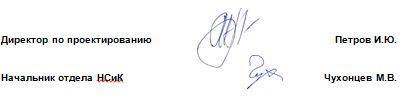 СОДЕРЖАНИЕРАЗДЕЛ 1. ПРОЕКТ ПЛАНИРОВКИ ТЕРРИТОРИИ. ГРАФИЧЕСКАЯ ЧАСТЬ	5РАЗДЕЛ 2. ПОЛОЖЕНИЕ О РАЗМЕЩЕНИИ ЛИНЕЙНЫХ ОБЪЕКТОВ	62.1Наименование, основные характеристики и назначение планируемых для размещения линейных объектов	62.2Перечень субъектов Российской Федерации, перечень муниципальных районов, городских округов в составе субъектов Российской Федерации, перечень поселений, на территориях которых устанавливаются зоны планируемого размещения линейных объектов	62.3Перечень координат характерных точек границ зон планируемого размещения линейных объектов	72.4Перечень координат характерных точек границ зон планируемого размещения линейных объектов, подлежащих реконструкции в связи с изменением их местоположения	72.5Предельные параметры разрешенного строительства, реконструкции объектов капитального строительства, входящих в состав линейных объектов в границах зон их планируемого размещения	72.6Мероприятия по защите сохраняемых объектов капитального строительства, существующих и строящихся на момент подготовки проекта планировки территории, а также объектов капитального строительства, планируемых к строительству в соответствии с ранее утвержденной документацией по планировке территории, от возможного негативного воздействия в связи с размещением линейных объектов 72.7Информация о необходимости осуществления мероприятий по сохранению объектов культурного наследия от возможности негативного воздействия в связи с размещением линейных объектов	82.8Мероприятия по охране окружающей среды	82.9Мероприятия по защите территории от чрезвычайных ситуаций природного и техногенного характера, в том числе по обеспечению пожарной безопасности и гражданской обороне	12РАЗДЕЛ 1. ПРОЕКТ ПЛАНИРОВКИ ТЕРРИТОРИИ. ГРАФИЧЕСКАЯ ЧАСТЬСостав чертежей графической части проекта планировки территории:1.Чертеж красных линий.2.Чертеж границ зон планируемого размещения линейных объектов.РАЗДЕЛ 2. ПОЛОЖЕНИЕ О РАЗМЕЩЕНИИ ЛИНЕЙНЫХ ОБЪЕКТОВ2.1Наименование, основные характеристики и назначение планируемых для размещения линейных объектовНастоящим проектом предусматривается строительство ВЛ 6 кВ к скважине №50 Елшанского нефтяного месторождения. Протяженность участка ВЛ-6 кВ - 0,032 км.Допустимое напряжение в проводах: G_ = GВГ = 64,0 МПа, GСГ = 45,0 МПа.На проектируемой ВЛ приняты железобетонные опоры по типовой серии 3.407.1-143.1 выпуск 1 «Опоры на базе железобетонных стоек длиной 10,5 м» на стойках СВ-105 с индексом IYA.В начале отпайки трассы проектируемой ВЛ-6 кВ от существующей ВЛ-6 кВ (фидер №30, ПС 110/35/6 кВ «Серноводская»), предусмотрена установка автоматического пункта секционирования АПС -6 кВ, с узлом коммерческого учёта электроэнергии.Также предусматривается установка комплектного распределительного устройства КРУ-АПС(Э)-6 кВ для электроснабжения площадки скважины №50.Устройство КРУ-АПС(Э) предназначено для защиты и коммутации электрических сетей и оборудования с номинальным напряжением 6(10)кВ, номинальным током до 315А и током короткого замыкания до 32кА. Наличие трансформаторов тока и напряжения нулевой последовательности, средств учёта и телемеханизации позволяет автоматизировать процесс контроля отдельных участков линий электропередачи.Также предусматривается установка комплектной трансформаторной подстанции КТП 6/0,4 кВ 400 кВА площадки скважины № 50.По надежности электроснабжения проектируемые электропотребители относятся к третьей категории.Для электроснабжения потребителей электроэнергии предусматривается установка наружной комплектной трансформаторной подстанции типа «киоск» (КТП) на напряжение 6/0,4 кВ, мощностью 400 кВА с воздушным высоковольтным вводом и кабельными низковольтными выводами (ВК).КТП предназначена для приема, преобразования и распределения электроэнергии трехфазного переменного тока промышленной частоты 50 Гц и принята с глухозаземленной нейтралью, с системой заземления - TN-S.2.2Перечень субъектов Российской Федерации, перечень муниципальных районов, городских округов в составе субъектов Российской Федерации, перечень поселений, на территориях которых устанавливаются зоны планируемого размещения линейных объектовВ административном отношении проектируемый объект находится в границах муниципального образования сельское поселение Светлодольск Сергиевского района Самарской областиБлижайшие населенные пункты:•с. Нижняя Орлянка, расположенное в 0,75 км к юго-западу от площадки скважины №50;•с. Средняя Орлянка, расположенное в 5,3 км к юго-востоку от площадки скв. №50;•с. Чекалино, расположенное в 4,7 км к северо-западу от площадки скв. №50.2.3Перечень координат характерных точек границ зон планируемого размещения линейных объектов2.4Перечень координат характерных точек границ зон планируемого размещения линейных объектов, подлежащих реконструкции в связи с изменением их местоположенияДанным	проектом планировки не предусмотрен перенос (переустройство) зон размещения линейных объектов из зон планируемого размещения линейных объектов.2.5Предельные параметры разрешенного строительства, реконструкции объектов капитального строительства, входящих в состав линейных объектов в границах зон их планируемого размещенияПроектируемый объект в границах муниципального образования сельское поселение Светлодольск Сергиевского района Самарской области находится на территории, для которой градостроительные регламенты не устанавливаются.2.6Мероприятия по защите сохраняемых объектов капитального строительства, существующих и строящихся на момент подготовки проекта планировки территории, а также объектов капитального строительства, планируемых к строительству в соответствии с ранее утвержденной документацией по планировке территории, от возможного негативного воздействия в связи с размещением линейных объектовЗемляные работы на пересечениях и в охранных зонах подземных коммуникаций выполняются с особой осторожностью – вручную без применения землеройной техники и ударных механизмов.Все монтажные работы выполняются в соответствии с требованиями СНиП3.05.06-85, ПУЭ, ВСН-332-74.2.7Информация о необходимости осуществления мероприятий по сохранению объектов культурного наследия от возможности негативного воздействия в связи с размещением линейных объектовМероприятия по сохранению объектов культурного наследия от возможности негативного воздействия в связи с размещением линейных объектов не требуются.Согласно заключению Управления по государственной охране объектов культурного наследия Самарской области, объекты культурного наследия, включенные в единый государственный реестр объектов культурного наследия (памятников истории и культуры) народов Российской Федерации, выявленные объекты культурного наследия и объекты, обладающие признаками объектов культурного наследия, а также зоны охраны и защитные зоны объектов культурного наследия, на испрашиваемом земельном участке отсутствуют.2.8Мероприятия по охране окружающей средыС целью оптимизации природопользования и минимизации антропогенного воздействия на окружающую среду данным проектом предусмотрен комплекс технических, технологических и организационных мероприятий.Мероприятия по охране атмосферного воздухаВ период проведения работ по строительству проектируемых объектов с целью защиты атмосферного воздуха от загрязнения предусмотрены следующие мероприятия:контроль за содержанием загрязняющих веществ в выхлопных газах двигателей внутреннего сгорания автостроительной техники, задействованной в строительстве;регулировка двигателей автостроительной техники и автотранспорта в случае обнаружения выбросов NO2 и СО, превышающих нормативный уровень, и своевременное проведение профилактических работ по регулировке топливных систем;запрещение сжигания на территории строительной площадки автопокрышек, камер, сгораемых отходов типа рубероида, изоляции кабелей, деревянной опалубки и др.;соблюдение правил противопожарной безопасности при выполнении всех работ.Мероприятия по охране поверхностных и подземных водДля проектируемого объекта, согласно ВНТП 3-85, производственное и хозяйственно- питьевое водоснабжение не требуются.Обеспечение водой для производственно-строительных нужд предусматривается осуществлять привозной водой от существующих сетей водоснабжения, согласно договору, заключаемому подрядчиком по строительству.Поскольку производственные процессы при эксплуатации проектируемого объекта не требуют использования воды, а дождевые сточные воды не образуются, баланс водопотребления и водоотведения на период эксплуатации не приводитсяПроектной документацией не предусматривается строительство площадок, подлежащих канализованию. Загрязненные производственно-дождевые сточные воды не образуются.Сброс сточных вод на поверхность земли и в водные источники не предусматривается. Пересечение проектируемого объекта с водными преградами отсутствует.Участок работ находится за пределами водоохранных зон и прибрежных защитных полос. Здесь без ограничений допускается строительство и эксплуатация проектируемых сооружений.Мероприятия по охране растительного и животного мираСтроительство и эксплуатация производственных объектов, как правило, всегда приводит к нарушению условий существования и развития растительного и животного мира. Механические нарушения и непосредственное уничтожение растительного покрова в пределах полосы отвода составляют основную долю всех видов воздействий при производстве строительных работ. Выделения в атмосферу загрязняющих веществ от машин и механизмов могут приводить к нарушениям биохимических и физиологических процессов у растений. Растительный покров выступает в качестве площадного барьера при поступлении загрязняющих веществ в виде газов или с осадками, механически задерживая и ассимилируя часть техногенного потока. Косвенное воздействие атмосферных загрязнителей на растительность будет проявляться через почву, являющуюся активным биохимическим барьером на пути продуктов загрязнения.Проведение работ по строительству проектируемых объектов и дальнейшая их эксплуатация повлекут за собой определенное воздействие и на животный мир. Изъятие земель приведет к сокращению площади местообитаний животных и трансформации кормовых угодий. При выполнении работ возможен больший доступ к охоте и ловле животных, повышение прямой их смертности (столкновение с транспортными средствами и т.п.). Кроме того, большое влияние на животный мир территории будет оказывать фактор беспокойства (присутствие большого количества людей, шумовое загрязнение, вызванное работой транспорта и технологического оборудования). Все это составляет сумму побочных, негативных результатов воздействия на животный мир.Для обеспечения рационального использования и охраны почвенно-растительного слоя проектной документацией предусмотрены следующие мероприятия:размещение строительного оборудования в пределах земельного участка, отведенного под строительство;движение автотранспорта и строительной техники по существующим и проектируемым дорогам;размещение сооружений на минимально необходимых площадях с соблюдением нормативов плотности застройки;установление поддонов под емкостями с химреагентами и ГСМ;последовательная рекультивация нарушенных земель по мере выполнения работ. При проведении строительных работ запрещается:разведение костров в лесных насаждениях, лесосеках с оставленными порубочными остатками, в местах с подсохшей травой, а также под кронами деревьев;заправка горючим топливных баков двигателей внутреннего сгорания при работе двигателя, использование машин с неисправной системой питания двигателя, а также курение или пользование открытым огнем вблизи машин, заправляемых горючим;бросать горящие спички, окурки и горячую золу из курительных трубок;оставлять промасленный или пропитанный бензином, керосином или иными горючими веществами обтирочный материал в не предусмотренных специально для этого местах;выжигание травы на лесных полянах, прогалинах, лугах и стерни на полях, непосредственно примыкающих к лесам, к защитным и озеленительным лесонасаждениям.Для охраны объектов животного мира проектом предусмотрены следующие мероприятия:ограничение работ по строительству объектов в периоды массовой миграции и в местах размножения животных;ограждение производственных площадок металлическими ограждениями с целью исключения попадания животных на территорию;оборудование линий электропередач птицезащитными устройствами в виде защитных кожухов из полимерных материалов с целью предотвращения риска гибели птиц от поражения электрическим током;сбор хоз.-бытовых сточных вод в герметичные емкости с последующей транспортировкой на утилизацию;сбор производственных и бытовых отходов в специальных местах на бетонированных площадках с последующим вывозом на обезвреживание или захоронение на полигоне;хранение и применения химических реагентов, горюче-смазочных и других опасных для объектов животного мира и среды их обитания материалов с соблюдением мер, гарантирующих предотвращение заболеваний и гибели объектов животного мира, ухудшения среды их обитания;обеспечение контроля за сохранностью звукоизоляции двигателей строительной и транспортной техники, своевременная регулировка механизмов, устранение люфтов и других неисправностей для снижения уровня шума работающих машин;по окончании строительных работ уборка строительных конструкций, оборудования, засыпка траншей.Мероприятия по сбору, использованию, обезвреживанию, транспортировке и размещению отходовОбращение с отходами проводится в соответствии с требованиями Федерального Закона РФ от 24 июня 1998 года № 89-ФЗ «Об отходах производства и потребления», действующих экологических, санитарных правил и норм по обращению с отходами.На предприятии назначаются лица, ответственные за производственный контроль в области обращения с отходами, разрабатываются соответствующие должностные инструкции.Регулярно проводится инструктаж с лицами, ответственными за производственный контроль в области обращения с отходами, по соблюдению требований законодательства Российской Федерации в области обращения с отходами производства и потребления, технике безопасности при обращении с опасными отходами.Осуществляется систематический контроль за обращением с отходами. К основным мероприятиям относятся:образующиеся отходы производства в специальных контейнерах для накопления с последующим вывозом согласно договорам специализированным предприятием, имеющим лицензию на деятельность по обращению с отходами, в установленные места;на предприятии приказом назначается ответственный, за соблюдение требований природоохранного законодательства;места производства работ оборудуются табличкой с указанием ответственного лица за экологическую безопасность.Загрязнение почвенно-растительного покрова отходами строительства и производства при соблюдении рекомендаций проектной документации полностью исключено, так как предусмотрена обращение или захоронение видов отходов на санкционированном полигоне в соответствии с заключенными договорами ООО «Башнефть-Добыча» с предприятиями, имеющими лицензию на деятельность по обращению с отходами.Образующиеся отходы складируются на организованные площадки накопления, обустроенные в соответствии с требованиями СанПиН 2.1.7.1322-03 «Гигиенические требования к размещению и обезвреживанию отходов производства и потребления».Раздельное накопление образующихся отходов осуществляется по их видам, классам опасности и другим признакам.Отходы строительных материалов размещаются в металлических контейнерах для строительного мусора на площадке с твердым покрытием.Отходы лома черных металлов накапливаются на площадке с твердым покрытием.Остатки и огарки стальных сварочных электродов накапливаются в контейнерах с плотной крышкой и маркировкой.Обтирочный материал, загрязненный маслами, накапливается в металлическом контейнере с крышкой.Хоз-бытовые стоки, образующиеся в период строительства, накапливаются в емкости (биотуалеты) с последующим вывозом по договору в специализированную организацию.Для накопления мусора от бытовых помещений несортированного (твердых коммунальные отходов) применяются металлические контейнеры с крышкой на открытой площадке с твердым покрытием.Не допускается поступление в контейнеры для ТКО отходов, не разрешенных к приему на полигоны ТКО, использование ТКО на подсыпку дорог, стройплощадок, сжигание ТКО на промплощадках, в особенности, около мест постоянного пребывания обслуживающего персонала или вблизи жилой зоны. Периодичность вывоза отходов осуществляется по мере накопления контейнеров, но не реже одного раза в течение трех суток.Мероприятия по охране и рациональному использованию земельных ресурсов и почвенного покроваВ соответствии с Федеральным законом от 21.12.2004 г. № 172-ФЗ «О переводе земель или земельных участков из одной категории в другую», перевод земель сельскохозяйственного назначения под размещение проектируемых объектов в категорию земель промышленности в рассматриваемом случае допускается.При производстве строительно-монтажных работ воздействие на земельные ресурсы заключается:в изъятии земельных участков под строительство объекта;в механическом нарушении и разрушении почвенно-растительного покрова;во временном складировании и возможном засорении территории строительства строительными и бытовыми отходами, в случае отсутствия системы организованного накопления и размещения отходов;в возможном загрязнении почвы веществами, ухудшающими ее биологические, физические и химические свойства (горюче-смазочными материалами при работе техники, сточными водами);в возможном нарушении строения почвенно-растительного покрова при передвижении строительной техники и транспортных средств вне проездов.При соблюдении в период проведения строительно-монтажных работ природоохранных мероприятий, предусмотренных данной проектной документацией, загрязнение земельных ресурсов исключается.С целью защиты почв от загрязнения при проведении строительных работ проектной документацией предусмотрены следующие мероприятия:для минимизации воздействия выполнение работ, передвижение, заправка и ремонт транспортной и строительной техники, складирование материалов и отходов осуществляется на специально организуемых площадках;снижение землеемкости за счет более компактного размещения строительной техники;соблюдение чистоты на стройплощадке, раздельное накопление отходов производства и потребления;вывоз отходов по мере заполнения контейнеров;осуществление своевременной уборки мусора, производственных и бытовых отходов.в целях сохранения плодородного слоя почвы на площадях временного отвода предусматривается комплекс мероприятий технического и биологического этапов рекультивации.В процессе эксплуатации объекта воздействие на почвенно-растительный слой возможно в случае:нарушения технологического процесса работы оборудования;отсутствие должного контроля над работой оборудования.Материалы и изделия для строительства проектируемого объекта, соответствуют климатическим условиям и технологическим параметрам эксплуатации, что способствует снижению вероятности возникновения аварийных ситуаций.2.9Мероприятия по защите территории от чрезвычайных ситуаций природного и техногенного характера, в том числе по обеспечению пожарной безопасности и гражданской оборонеПротивопожарные мероприятияПроектирование объемно-планировочных и конструктивных решений произведено с учетом требований по взрывной, взрывопожарной и пожарной опасностям.Для производственных и вспомогательных помещений установлены категории, в соответствии с нормами технологического проектирования, а также СП 12.13130.2009. В зависимости от категорий помещений и в соответствии с Федеральным законом от 22 июля 2008г. №123-ФЗ, СП 1.13130.2012, СП 4.13130.2013, Федеральных норм и правил в области промышленной безопасности «Правила безопасности в нефтяной и газовой промышленности», утвержденных приказом ФСЭТАН №101 от 12.03.201 3г, предусмотрены мероприятия, обеспечивающие повышение безопасности работающих, снижение вероятности возникновения пожара:приняты конструктивные и объемно-планировочные решения, препятствующие распространению опасных факторов пожара по помещению, между помещениями, между группами помещений различной функциональной пожарной опасности;установлена требуемая степень огнестойкость зданий, ограничивающая площадь и высоту зданий, выбор материалов и конструкций;выполнены требования СП 4.13130.2013 при разработке объемно-планировочных решений зданий;пути эвакуации и эвакуационные выходы выполнены в соответствии с требованиями СП 1.13130.2009, исходя из планировочных решений зданий, ширина выхода принята не менее 0,8м, высота выхода 2,0м, двери на путях эвакуации открываются по ходу эвакуации и оборудованы доводчиками;ограждающие конструкции зданий приняты из негорючих листовых материалов с негорючим утеплителем;эстакады для прокладки электрических кабелей, конструкции площадок и опор, выполняются несгораемыми, с пределом огнестойкости R15, из стального металлопроката в соответствии с требованиями СП 4.13130.2013.Противопожарная безопасность сооружений достигается применением конструкций и материалов, имеющих необходимый предел огнестойкости и обеспечивающих их безопасную эксплуатацию, согласно Федерального закона № 123-ФЗ от 22.08.2008 г.«Технический регламент о требованиях пожарной безопасности».Необходимую степень огнестойкости обеспечивают несущие элементы здания, участвующие в обеспечении общей устойчивости и геометрической неизменяемости зданий при пожаре: каркас, перекрытия, несущие стены, лестницы, покрытия, связи. Минимальные пределы огнестойкости этих конструкций соответствуют требованиям таблицы 21 Федерального закона № 123-ФЗ от 22.08.2008 г. «Технический регламент о требованиях пожарной безопасности».Конструктивное исполнение строительных элементов зданий, сооружений, строений предотвращает распространение горения по зданию, сооружению, строению.Строительные материалы применены в зданиях и сооружениях в зависимости от их функционального назначения и пожарной опасности.Узлы пересечения ограждающих строительных конструкций кабелями, трубопроводами и другим технологическим оборудованием имеют предел огнестойкости не ниже требуемых пределов, установленных для этих конструкций.Строительные конструкции не способствуют скрытому распространению горения.Для зданий в качестве теплоизоляции предусмотрен негорючий (группа НГ) утеплитель из жестких минераловатных плит.Противопожарные разрывы между зданиями и сооружениями соответствуют действующим нормам.Мероприятия по защите персонала при возможных аварийных ситуацияхОсновными мероприятиями, обеспечивающими защиту персонала при возможных аварийных ситуациях, являются:предупреждение, а в случае возникновения аварийных ситуаций их немедленная локализация и ликвидация;использование средств индивидуальной защиты органов дыхания и спецодежды;подготовка работающих по вопросам возможной опасности, включая отработку практических навыков действий в аварийных ситуациях и пользования средствами индивидуальной защиты органов дыхания;эвакуация персонала из зоны опасного приземного загрязнения воздуха при возможных аварийных ситуациях;предварительное планирование мероприятий, направленных на защиту персонала при возможных аварийных ситуациях.Российская ФедерацияОбщество с Ограниченной ОтветственностьюИТ - СервисОбустройство Елшанского нефтяного месторождения. ВЛ-6 кВ к скважине № 50на территории муниципального образования сельское поселение Светлодольск Сергиевского района Самарской областиДОКУМЕНТАЦИЯ ПО ПЛАНИРОВКЕ ТЕРРИТОРИИМатериалы по обоснованию проекта планировки территориираздел 3 "Материалы по обоснованию проекта планировки территории. Графическая часть"раздел 4 "Материалы по обоснованию проекта планировки территории. Пояснительная записка"2210ПСОДЕРЖАНИЕРАЗДЕЛ 3. МАТЕРИАЛЫ ПО ОБОСНОВАНИЮ ПРОЕКТА ПЛАНИРОВКИ ТЕРРИТОРИИ. ГРАФИЧЕСКАЯ ЧАСТЬ	3РАЗДЕЛ 4. МАТЕРИАЛЫ ПО ОБОСНОВАНИЮ ПРОЕКТА ПЛАНИРОВКИ ТЕРРИТОРИИ. ПОЯСНИТЕЛЬНАЯ ЗАПИСКА	44.1.Описание природно-климатических условий территории, в отношении которой разрабатывается проект планировки территории	 44.2.Обоснование определения границ зон планируемого размещения линейных объектов	44.3.Обоснование определения границ зон планируемого размещения линейных объектов, подлежащих реконструкции в связи с изменением их местоположения	54.4.Обоснование определения предельных параметров застройки территории в границах зон планируемого размещения объектов капитального строительства, входящих в состав линейных объектов 	54.5.Ведомость пересечения границ зон планируемого размещения линейного объекта с сохраняемыми объектами капитального строительства, существующими и строящимися на момент подготовки проекта планировки территории	64.6.Ведомость пересечений границ зон планируемого размещения линейного объекта с объектами капитального строительства, строительство которых запланировано в соответствии с ранее утвержденной документацией по планировке территории	64.7.Ведомость пересечения границ зон планируемого размещения линейного объекта с водными объектами	6ПРИЛОЖЕНИЯ	7Приложение 1. Техническое задание	7Приложение 2. Задание на производство инженерных изысканий	14Приложение 3. Заключение Управления по государственной охране объектов культурного наследия Самарской области № УГООКН/3178 от 21.06.2022	 18Приложение 4. Письмо Министерства природных ресурсов и экологии Российской Федерации Российской Федерации от 30.04.2020 г. № 15-47/10213	21Приложение 5. Постановление Правительства Российской Федерации № 575 от 02.04.2022	 26РАЗДЕЛ 3. МАТЕРИАЛЫ ПО ОБОСНОВАНИЮ ПРОЕКТА ПЛАНИРОВКИ ТЕРРИТОРИИ. ГРАФИЧЕСКАЯ ЧАСТЬСостав чертежей графической части материалов по обоснованию проекта планировки территории:1.Схема расположения элементов планировочной структуры.2.Схема использования территории в период подготовки проекта планировки территории. Схема конструктивных и планировочных решений.3.Схема границ зон с особыми условиями использования территорий. Схема границ территорий, подверженных риску возникновения чрезвычайных ситуаций природного и техногенного характера.Согласно п. 1 Приказа Министерства строительства и жилищно-коммунального хозяйства Российской Федерации от 25.04.2017 г. № 740/пр «Об установлении случаев подготовки и требований к подготовке входящей в состав материалов по обоснованию проекта планировки территории схемы вертикальной планировки, инженерной подготовки и инженерной защиты территории» для данного проекта схема вертикальной планировки, инженерной подготовки и инженерной защиты территории не разрабатывается.Схема границ территорий объектов культурного наследия не разрабатывается в соответствии с п. 23 «Положения о составе и содержании проектов планировки территории, предусматривающей размещение одного или нескольких линейных объектов», ввиду отсутствия объектов культурного наследия в отсутствии объектов культурного наследия в границах территории, в отношении которой осуществляется подготовка проекта планировки.РАЗДЕЛ 4. МАТЕРИАЛЫ ПО ОБОСНОВАНИЮ ПРОЕКТА ПЛАНИРОВКИ ТЕРРИТОРИИ. ПОЯСНИТЕЛЬНАЯ ЗАПИСКА4.1.Описание природно-климатических условий территории, в отношении которой разрабатывается проект планировки территорииСамарская область — субъект Российской Федерации, входит в состав Приволжского федерального округа. Область расположена в юго-восточной части европейской территории России, в среднем течении Волги, по обеим её сторонам. Граничит на западе с Саратовской и Ульяновской областями, на юго-востоке с Оренбургской областью, на севере с Республикой Татарстан, а также на юге с Казахстаном в единственной точке.Сергиевский район находится в северо-восточной части региона и граничит с Кинель- Черкасским и Красноярским районом на юге и юго-западе, Кошкинским и Елховским на западе, на севере граничит с Шенталинским и Челно-Вершинским районами, а с востока и юго-востока граничит с Исаклинским и Похвистневским районами.Сергиевский район расположен в лесостепной зоне Высокого Заволжья, в междуречьях Сок – Большой Кинель и Сок – Кондурча.В гидрографическом   отношении   район   относится   к   Волго-Камскому   бассейну.Гидрография района работ представлена реками Сок, Елховка, Орлянка.Характерными особенностями климата являются: континентальность, преобладание в холодное время года пасмурных дней, летом – малооблачных и ясных дней, теплая и снежная зима с отдельными холодными периодами, короткая весна, жаркое сухое лето, непродолжительная осень. В холодную часть года преобладают ветра юго-западного и южного, в теплую – северного, западного и северо-западного направлений. Область расположена на границе лесостепной и степной природно-климатических зон – в северной ее части произрастают хвойные и широколиственные леса, а юг и восток занимают преимущественно степные территории.Гидрография представлена рекой Орлянка, проходящая западнее в 0,6 км от площадки скважины №50; рекой Елховка, проходящая юго-восточнее в 2,9 км от площадки скважины №50; рекой Сок, проходящая северо-западнее в 3,5 км от площадки скважины №50, а также временными водотоками сезонного происхождения.Сергиевский район расположен в зоне лесостепи, с преобладанием в ландшафте элементов степи.Местность района работ открытая, рельеф равнинный, с небольшим перепадом высот.В почвенном отношении, район плодороден и благоприятен для ведения сельскохозяйственного производства.4.2.Обоснование определения границ зон планируемого размещения линейных объектовРазмеры земельных участков под строительство линейных трасс и сооружений на них определены на основании действующих норм и принятых проектных решений, исходя из условий минимального изъятия и оптимальной ширины строительной полосы.Расчет площадей земель, отводимых во временное использование на период строительства ВЛ-6 кВ выполнен в соответствии с ведомственными нормами «Нормы отвода земель для электрических сетей напряжением 0,38-750 кВ» и с постановлением Правительства №486 от 11.08.2003 «Об утверждении правил определения размеров земельных участков для размещения воздушных линий электропередачи и опор линий связи, обслуживающих электрические сети».Ширина полосы временного отвода для трассы ВЛ 6 кВ составляет 8 метров.Согласно п. 2 Постановления Правительство Российской Федерации от 12 мая 2017 г. № 564, подготовка проекта планировки территории осуществляется по внешним границам максимально удаленных от планируемого маршрута прохождения линейных объектов зон с особыми условиями использования территорий, которые подлежат установлению в связи с размещением этих линейных объектов.Согласно ст. 105 п. 3, 6 Земельного кодекса Российской Федерации зонами с особыми условиями использования территорий для данного проекта будет являться охранная зона объекта электроэнергетики.Охранная зона проектируемой воздушной линии электропередачи устанавливается в виде части поверхности участка земли и воздушного пространства (на высоту, соответствующую высоте опор воздушных линий электропередачи), ограниченной параллельными вертикальными плоскостями, отстоящими по обе стороны линии электропередачи от крайних проводов при неотклоненном их положении на расстоянии 10 м для ВЛ 6 кВ (Постановление Правительство Российской Федерации от 24 февраля 2009 года № 160).4.3.Обоснование определения границ зон планируемого размещения линейных объектов, подлежащих реконструкции в связи с изменением их местоположенияДанный проект планировки территории не предусматривает размещение линейных объектов, подлежащих реконструкции в связи с изменением их местоположения.4.4.Обоснование определения предельных параметров застройки территории в границах зон планируемого размещения объектов капитального строительства, входящих в состав линейных объектовСогласно СП 42.13330.2011 Градостроительство. Планировка и застройка городских и сельских поселений. Актуализированная редакция СНиП 2.07.01-89*:                                Для данного проекта: Проектируемый объект в границах муниципального образования сельское поселение Светлодольск Сергиевского района Самарской области находится на территории, для которой градостроительные регламенты не устанавливаются.4.5.Ведомость пересечения границ зон планируемого размещения линейного объекта с сохраняемыми объектами капитального строительства, существующими и строящимися на момент подготовки проекта планировки территорииЗона планируемого размещения линейного объекта не пересекается с сохраняемыми объектами капитального строительства, существующими и строящимися на момент подготовки проекта планировки территории.4.6.Ведомость пересечений границ зон планируемого размещения линейного объекта с объектами капитального строительства, строительство которых запланировано в соответствии с ранее утвержденной документацией по планировке территорииЗона планируемого размещения линейного объекта не пересекается с объектами капитального строительства, строительство которых запланировано в соответствии с ранее утвержденной документацией по планировке территории.4.7.Ведомость пересечения границ зон планируемого размещения линейного объекта с водными объектамиГраницы зон планируемого размещения проектируемого объекта не пересекают водные объекты.ПРИЛОЖЕНИЯПриложение 1. Техническое задание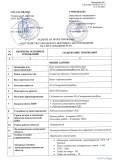 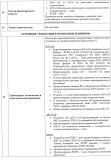 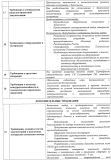 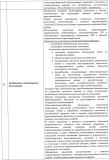 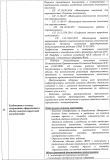 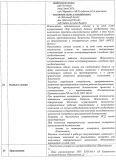 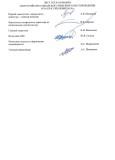 Приложение 2. Задание на производство инженерных изысканий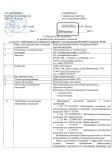 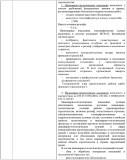 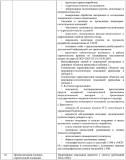 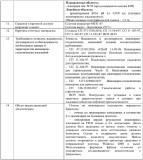 Приложение 3. Заключение Управления по государственной охране объектов культурного наследия Самарской области № УГООКН/3178 от 21.06.2022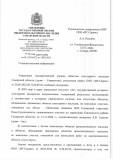 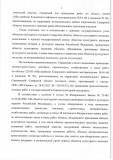 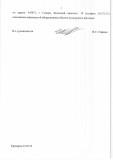 Приложение 4. Письмо Министерства природных ресурсов и экологии Российской Федерации Российской Федерации от 30.04.2020 г. № 15-47/10213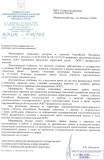 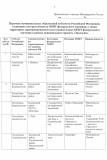 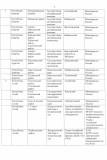 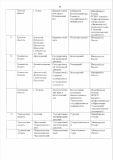 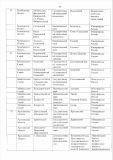 Приложение 5. Постановление Правительства Российской Федерации № 575 от 02.04.2022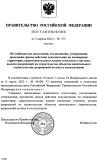 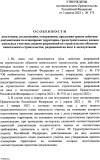 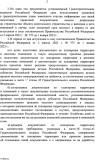 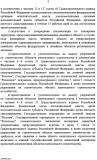 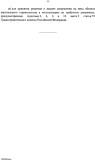 Российская ФедерацияОбщество с Ограниченной ОтветственностьюИТ - СервисОбустройство Елшанского нефтяного месторождения. ВЛ-6 кВ к скважине № 50на территории муниципального образования сельское поселение Светлодольск Сергиевского района Самарской областиДОКУМЕНТАЦИЯ ПО ПЛАНИРОВКЕ ТЕРРИТОРИИПроект межевания территорииОсновная часть проекта межевания территорииРаздел 1 "Проект межевания территории. Графическая часть Раздел 2. Проект межевания территории. Текстовая частьМатериалы по обоснованию проекта межевания территорииРаздел 3. Материалы по обоснованию проекта межевания территории. Графическая частьРаздел 4. Материалы по обоснованию проекта межевания территории.Пояснительная записка2210ПСОДЕРЖАНИЕРаздел 1.ПРОЕКТ МЕЖЕВАНИЯ ТЕРРИТОРИИ. ГРАФИЧЕСКАЯ ЧАСТЬ	3Раздел 2.ПРОЕКТ МЕЖЕВАНИЯ ТЕРРИТОРИИ. ТЕКСТОВАЯ ЧАСТЬ	42.1.Перечень образуемых земельных участков	42.2.Перечень координат характерных точек образуемых земельных участков	62.3.Сведения о границах территории, применительно к которой осуществляется подготовка проекта межевания	102.4.Вид разрешенного использования образуемых земельных участков в соответствии с проектом планировки территории	11Раздел 3.МАТЕРИАЛЫ ПО ОБОСНОВАНИЮ ПРОЕКТА МЕЖЕВАНИЯ ТЕРРИТОРИИ. графическая часть	12Раздел 4.МАТЕРИАЛЫ ПО ОБОСНОВАНИЮ ПРОЕКТА МЕЖЕВАНИЯ ТЕРРИТОРИИ. ПОЯСНИТЕЛЬНАЯ ЗАПИСКА	134.1Обоснование определения местоположения границ образуемого земельного участка с учетом соблюдения требований к образуемым земельным участкам, в том числе требований к предельным (минимальным и (или) максимальным) размерам земельных участков	134.2Обоснование способа образования земельного участка	134.3Обоснование определения размеров образуемого земельного участка	134.4Обоснование определения границ публичного сервитута, подлежащего установлению в соответствии с законодательством Российской Федерации	13РАЗДЕЛ 1. ПРОЕКТ МЕЖЕВАНИЯ ТЕРРИТОРИИ. ГРАФИЧЕСКАЯ ЧАСТЬСостав чертежей графической части проекта межевания территории:1.Чертеж межевания территории.РАЗДЕЛ 2. ПРОЕКТ МЕЖЕВАНИЯ ТЕРРИТОРИИ. ТЕКСТОВАЯ ЧАСТЬ2.1.Перечень образуемых земельных участковПеречень образуемых земельных участков приведен в таблице 2.1.1, в которой содержится следующие сведения:условные номера образуемых земельных участков;кадастровые номера земельных участков, из которых образуются земельные участки;площадь образуемых земельных участков;способы образования земельных участков.Номера характерных точек образуемых земельных участков приведены в таблице 2.2.1.Таблица 2.1.12.2.Перечень координат характерных точек образуемых земельных участковПеречень координат характерных точек образуемых земельных участков приведен ниже в таблице 2.2.1Таблица 2.2.12.3.Сведения о границах территории, применительно к которой осуществляется подготовка проекта межеванияРазработка проекта межевания предусмотрена с учетом фактически сложившихся на проектируемой территории имущественных комплексов объектов недвижимости и обеспечения условий эксплуатации объектов, с учетом сохранения ранее образованных земельных участков, зарегистрированных в ГКН.В соответствии со статьей 11.3. ЗК РФ (действующая редакция от 08.03.2015) образование земельных участков из земель или земельных участков, находящихся в государственной или муниципальной собственности, осуществляется в соответствии с проектом межевания территории, утвержденным в соответствии с Градостроительным кодексом Российской Федерации.На изымаемых землях нет зданий и сооружений, которые необходимо сносить или переносить в другое место.Проект межевания территории является неотъемлемой частью проекта планировки территории. Территория, применительно к которой осуществляется подготовка проекта межевания, находится в границах МО сельское поселение Светлодольск Сергиевского района Самарской области.Общая площадь отводимых земель: 1968 м2, из них:в долгосрочную аренду – 876 м2,в краткосрочную – 1092 м2.2.4.Вид разрешенного использования образуемых земельных участков в соответствии с проектом планировки территорииСогласно п. 2 ст. 7 Земельного кодекса Российской Федерации, определение видов разрешенного использования земельных участков осуществляется в соответствии с «Классификатором видов разрешенного использования земельных участков», утвержденным приказом Минэкономразвития № 540 от 01.09.2014 г.В соответствии с письмом Минэкономразвития № Д23и-3029 от 30.06.2015 г. «О применении классификатора видов разрешенного использования земельных участков», установление вида разрешенного использования зависит от вида территориальной зоны, принадлежности земельного участка к определенной категории земель и земельной политики органа местного самоуправления.Для всех остальных образуемых участков (частей) вид разрешенного использования определяется в соответствии с разрешенным использованием исходных земельных участков (п. 3 ст. 11.2 Земельного кодекса).Информация о видах разрешенного использования образуемых участков (частей) указана в таблицах 2.1.1 и 2.2.1.РАЗДЕЛ 3. МАТЕРИАЛЫ ПО ОБОСНОВАНИЮ ПРОЕКТА МЕЖЕВАНИЯ ТЕРРИТОРИИ. ГРАФИЧЕСКАЯ ЧАСТЬСостав графической части материалов по обоснованию проекта межевания территории:2.Чертеж по обоснованию проекта межевания территории.РАЗДЕЛ 4. МАТЕРИАЛЫ ПО ОБОСНОВАНИЮ ПРОЕКТА МЕЖЕВАНИЯ ТЕРРИТОРИИ. ПОЯСНИТЕЛЬНАЯ ЗАПИСКА4.1Обоснование определения местоположения границ образуемого земельного участка с учетом соблюдения требований к образуемым земельным участкам, в том числе требований к предельным (минимальным и (или) максимальным) размерам земельных участковМестоположение границы земельного участка образуемого для размещения объекта, определено с учетом технологической схемы, подхода трасс инженерных коммуникаций, существующих и ранее запроектированных сооружений, инженерных коммуникаций, рельефа местности, наиболее рационального использования земельных участков, а также санитарно-гигиенических и противопожарных норм.В соответствии п. 4 статьи 36 Градостроительного кодекса РФ, действие градостроительных регламентов, определяющих предельные параметры разрешенного строительства, не распространяется на земельные участки, предназначенные для размещения линейных объектов. Проектируемый объект является линейным, соответственно соблюдение требований к образуемым земельным участкам, в том числе требований к предельным (минимальным и (или) максимальным) размерам земельных участков не требуется.4.2Обоснование способа образования земельного участкаЗемельные участки под строительство объекта образованы с учетом ранее поставленных на государственный кадастровый учет земельных участков. Проект межевания выполняется с учетом сохранения ранее образованных земельных участков, зарегистрированных в ГКН.Постановлением Правительства РФ от 3 декабря 2014 г. № 1300 утвержден перечень видов объектов, размещение которых может осуществляться на землях или земельных участках, находящихся в государственной или муниципальной собственности, без предоставления земельных участков и установления сервитутов, а также возможные способы их образования.4.3Обоснование определения размеров образуемого земельного участкаМестоположение границ и размеры земельных участков, образуемых для размещения проектируемого объекта определено с учетом существующих и ранее запроектированных сооружений и инженерных коммуникаций, рельефа местности, наиболее рационального использования земельных участков, а также санитарно-гигиенических и противопожарных норм.Размеры земельных участков для строительства и эксплуатации сооружений приняты в соответствии с проектными решениями согласно проектной документации.4.4Обоснование определения границ публичного сервитута, подлежащего установлению в соответствии с законодательством Российской ФедерацииВ данном проекте установление публичного сервитута в соответствии с законодательством Российской Федерации не предусмотрено.Администрациямуниципального района СергиевскийСамарской областиПОСТАНОВЛЕНИЕ28.03.2023 г.                                                                                                                                                                                                                 №314Об утверждении проекта планировки территории и проекта межевания территории объекта «Расширение обустройства Студенцовского нефтяного месторождения.2021», в границах сельского поселения Калиновка и сельского поселения Воротнее муниципального района Сергиевский Самарской областиВ соответствии со статьями 41 – 43, 46 Градостроительного кодекса Российской Федерации, учитывая Протокол публичных слушаний по  проекту планировки территории и проекту межевания территории, находящейся в границах муниципального района Сергиевский Самарской области от 20.03.2023 г.; Заключение о результатах публичных слушаний  по проекту планировки территории и проекту межевания территории от 27.03.2023 г., руководствуясь Федеральным законом от 06.10.2003 г. № 131-ФЗ «Об общих принципах организации местного самоуправлении в РФ», Администрация муниципального района Сергиевский Самарской областиПОСТАНОВЛЯЕТ:1.Утвердить проект планировки территории и проект межевания территории объекта «Расширение обустройства Студенцовского нефтяного месторождения.2021», в границах сельского поселения Калиновка и сельского поселения Воротнее муниципального района Сергиевский Самарской области2. Опубликовать настоящее Постановление в газете «Сергиевский вестник» и разместить на сайте Администрации муниципального района Сергиевский по адресу: http://sergievsk.ru/ в информационно-телекоммуникационной сети Интернет.3. Настоящее Постановление вступает в силу со дня его официального опубликования.4. Контроль за выполнением настоящего Постановления возлагаю на Первого заместителя Главы муниципального района Сергиевский Самарской области Сапрыкина Владимира Валентиновича.Глава муниципального района  Сергиевский                                                                   А.И.ЕкамасовОБЩЕСТВО С ОГРАНИЧЕННОЙ ОТВЕТСТВЕННОСТЬЮ«ИК «РЕГИОН ПРОЕКТ»Регистрационный номер в государственном реестре саморегулируемых организаций СРО-П-149-12032010 от 13.11.2018Заказчик – ООО «ТНС-Развитие»«Расширение обустройства Студенцовского нефтяного месторождения. 2021г.»Проект планировки и проект межевания территории линейного объектаТом 1. Основная часть45/21-ПМНК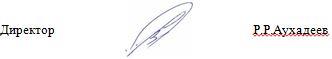 Состав проекта планировки и межевания территорииСодержание Тома 1РАЗДЕЛ 1 «ПРОЕКТ ПЛАНИРОВКИ ТЕРРИТОРИИ. ГРАФИЧЕСКАЯ ЧАСТЬ»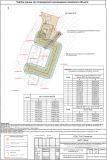 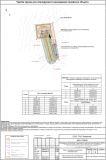 РАЗДЕЛ 2 «ПОЛОЖЕНИЕ О РАЗМЕЩЕНИИ ЛИНЕЙНОГО ОБЪЕКТА»2.1НАИМЕНОВАНИЕ, ОСНОВНЫЕ ХАРАКТЕРИСТИКИ И НАЗНАЧЕНИЕ ПЛАНИРУЕМОГО ДЛЯ РАЗМЕЩЕНИЯ ЛИНЕЙНОГО ОБЪЕКТА.Проект планировки   и   проект   межевания   территории   линейного   объекта «Расширение обустройства Студенцовского нефтяного месторождения. 2021г.» (далее линейный объект) разработан ООО «ИК «РЕГИОН ПРОЕКТ» на основании данных проектной документации ООО «ИК «РЕГИОН ПРОЕКТ», а также данных инженерных изысканий, выполненных ООО «АльГеоМарк». Проектируемый объект расположен на территории сельских поселений Калиновка и Воротнее Сергиевского района Самарской области.ООО «ИК «РЕГИОН ПРОЕКТ» осуществляет свою деятельность на основании Свидетельства СРО – СРО-П-149-12032010 от 13.11.2018г., утверждённого Протоколом Правления №32/18 от 07.11.2018г.Состав проекта планировки территории 45/21-ПМНК «Расширение обустройства Студенцовского нефтяного месторождения. 2021г.», включает в себя следующие линейные сооружения:-Площадка куста скважины № 230;-Нефтепровод от Блока гребенок от куста скважин №230 до Узла подключения;-Трасса ВЛ-6кВ от сущ. опоры Ф №12 ПС110/35/6кВ «Козловская» до площадки куста скважин №230;-Площадка куста скважины № 231;-Нефтепровод от Блока гребенок от куста скважин №231 до Узла подключения;-Трасса ВЛ-6кВ от сущ. опоры Ф №12 ПС110/35/6кВ «Козловская» до площадки куста скважин №231.Проект планировки выполнен в соответствии с действующим законодательством и нормативно-технической документацией Российской Федерации:Градостроительным кодексом Российской Федерации от 29.12.2004 г. № 190-ФЗ (в редакции 07.03.2017 г.);Земельный кодекс РФ от 25.10.2001 г. №137-ФЗ;-Гражданский кодекс РФ от 30.11.1994 г.;-Водным кодексом Российской Федерации от 03 июня 2006 г. № 73-ФЗ;-Постановление Правительства Российской Федерации от 12.05.2017 №564 «Об утверждении Положения о составе и содержании проектов планировки территории, предусматривающих размещение одного или нескольких линейных объектов»;-Приказ Минстроя России от 25.04.2017 N 742/пр "О порядке установления и отображения красных линий, обозначающих границы территорий, занятых линейными объектами и (или) предназначенных для размещения линейных объектов";-Постановление Правительства Российской Федерации от 9 июня 1995г №578 «Об утверждении Правил охраны линий и сооружений связи Российской Федерации»;-Постановление Правительства Российской Федерации от 24.02.2009 г. №160 «О порядке установления охранных зон объектов электросетевого хозяйства и особых условий использования земельных участков, расположенных в границах таких зон»;-Правила охраны магистральных трубопроводов, утверждены постановлением Госгортехнадзора России от 24.04.92 г. №9;-СП 42.13330.2011 «Градостроительство. Планировка и застройка городских и сельских поселений» актуализированная редакция СНиП 2.07.01-89*;-СНиП 11-04-2003 «Инструкция о порядке разработки, согласования, экспертизы и утверждения градостроительной документации» в части, не противоречащей градостроительному кодексу РФ;-«Инструкция о порядке разработки, согласования, экспертизы и утверждения градостроительной документации» (СНиП 11-04-2003), утвержденная Постановлением Госстроя Российской Федерации №150 от 29.10.2002г;-«Нормы отвода земель для нефтяных и газовых скважин. СН 459-74», утвержденные Государственным комитетом Совета Министров СССР по делам строительства 25.03.1974г;-«Нормы отвода земель для магистральных трубопроводов. СН 452-73», утверждённые Государственным комитетом Совета Министров СССР по делам строительства 30.03.1973г;-ГОСТ Р 55990-2014 «Промысловые трубопроводы. Нормы проектирования»;-СанПиН 2.2.1/2.1.1.1200-03 «Санитарно-эпидемиологические правила и нормативы»;-Правила землепользования и застройки сельского поселения Калиновка муниципального района Сергиевский Самарской области. Утверждены решением Собрания представителей сельского поселения Калиновка муниципального района Сергиевский Самарской области № 32 от «27» декабря 2013 года (в редакции решений Собрания представителей № 8 от 18.11.2015, № 26 от 08.11.2017, № 21 от 10.08.2018, №19 от 12.07.2021, №28 от 13.09.2022);-Правила землепользования и застройки сельского поселения Воротнее муниципального района Сергиевский Самарской области. Утверждены решением Собрания представителей сельского поселения Воротнее муниципального района Сергиевский Самарской области № 28 от «27» декабря 2013 года (в редакции решения собрания представителей сельского поселения Воротнее муниципального района Сергиевский Самарской области от 18.11.2015 № 11, от 08.11.2017 № 24, от 10.08.2018 №21, от 16.07.2021 г. № 21, от 13.09.2022 г. № 28);В качестве исходных материалов и документов использовались:-сведения государственного кадастрового учета (выписки из Единого государственного реестра недвижимости об объекте недвижимости, кадастровые планы территорий);-топографический план территории с нанесенными предварительными проектными решениями по строительству линейного объекта;-топографическая съемка, выполненная в местной системе координат МСК-63 и Балтийской системе высот;Проект планировки и проект межевания территории линейного объекта разработан в соответствии с государственными нормами, правилами и стандартами, а также ведомственными нормативными документами, регламентирующими проектирование и строительство линейного объекта.2.2ПЕРЕЧЕНЬ СУБЪЕКТОВ РОССИЙСКОЙ ФЕДЕРАЦИИ, ПЕРЕЧЕНЬ МУНИЦИПАЛЬНЫХ РАЙОНОВ, ГОРОДСКИХ ОКРУГОВ В СОСТАВЕ СУБЪЕКТОВ РОССИЙСКОЙ ФЕДЕРАЦИИ, ПЕРЕЧЕНЬ ПОСЕЛЕНИЙ, НАСЕЛЕННЫХ ПУНКТОВ, ВНУТРИГОРОДСКИХ ТЕРРИТОРИЙ ГОРОДОВ ФЕДЕРАЛЬНОГО ЗНАЧЕНИЯ, НА ТЕРРИТОРИЯХ КОТОРЫХ УСТАНАВЛИВАЮТСЯ ЗОНЫ ПЛАНИРУЕМОГО РАЗМЕЩЕНИЯ ЛИНЕЙНОГО ОБЪЕКТАРазмещение проектируемого линейного объекта «Расширение обустройства Студенцовского нефтяного месторождения. 2021г.», расположенного на территории сельских поселений Калиновка и Воротнее Сергиевского района Самарской области, в кадастровых кварталах 63:31:0000000, 63:31:1604007, 63:31:1705001.Проектируемые линейные объекты предусмотрены в соответствии с минимальным расстоянием от населенных пунктов до трубопроводов (табл. 6. ГОСТ Р 55990-2014).2.3ПЕРЕЧЕНЬ КООРДИНАТ ХАРАКТЕРНЫХ ТОЧЕК ГРАНИЦ ЗОН ПЛАНИРУЕМОГО РАЗМЕЩЕНИЯ ЛИНЕЙНЫХ ОБЪЕКТОВГраницы зон планируемого размещения нефтепроводов устанавливаются в соответствие с нормами отвода земельных участков СН 452-73 «Нормы отвода земель для магистральных трубопроводов», ширина границы зоны планируемого размещения объекта (ширина полосы отвода) составляет 28 м.Границы зон планируемого размещения высоковольтных линий 6-кВ устанавливаются в соответствие «Нормы отвода земель для электрических сетей напряжением 0,38-750 кB» №14278тм-т1, ширина границы зоны планируемого размещения объекта (ширина полосы отвода) составляет 8 м.На период строительства проектируемого объекта изымаются земельные участки, входящие в полосу отвода проектируемого объекта на момент строительства объекта.Формирование границ земельных участков производится в следующем порядке: Формирование границ земельных участков.Координирование объектов землепользования.Сформированные границы земельных участков позволяют обеспечить необходимые требования по содержанию и обслуживанию линейного объекта в условиях сложившейся планировочной системы территории проектирования.Земельные участки, сформированные настоящим проектом, определены для строительства и размещения линейного объекта. Установление границ земельных участков на местности следует выполнять в соответствии с требованиями федерального законодательства, а также инструкции по проведению межевания.Из данных земельных участков необходимо образовать земельные участки на период строительства проектируемого объекта и заключить договора аренды с собственниками земельных участков.В границах рассматриваемой территории существующие красные линии отсутствуют.Координирование проектируемого объекта землепользования выполнено в местной системе координат МСК-63 и Балтийской системе высот, на основе инженерно- геодезической съемки.Каталог координат характерных точек границ зон планируемого размещения объекта представлен в Таблице 1.2.4ПЕРЕЧЕНЬ КООРДИНАТ ХАРАКТЕРНЫХ ТОЧЕК ГРАНИЦ ЗОН ПЛАНИРУЕМОГО РАЗМЕЩЕНИЯ ЛИНЕЙНЫХ ОБЪЕКТОВ, ПОДЛЕЖАЩИХ ПЕРЕНОСУ (ПЕРЕУСТРОЙСТВУ) ИЗ ЗОН ПЛАНИРУЕМОГО РАЗМЕЩЕНИЯ ЛИНЕЙНЫХ ОБЪЕКТОВВ составе проекта планировки территории объекта «Расширение обустройства Студенцовского нефтяного месторождения. 2021г.» отсутствуют линейные объекты, подлежащие переносу (переустройству) из зон планируемого размещения линейных объектов.2.5 ПРЕДЕЛЬНЫЕ ПАРАМЕТРЫ РАЗРЕШЕННОГО СТРОИТЕЛЬСТВА, РЕКОНСТРУКЦИИ ОБЪЕКТОВ КАПИТАЛЬНОГО СТРОИТЕЛЬСТВА, ВХОДЯЩИХ В СОСТАВ ЛИНЕЙНЫХ ОБЪЕКТОВ В ГРАНИЦАХ ЗОН ИХ ПЛАНИРУЕМОГО РАЗМЕЩЕНИЯпредельное количество этажей и (или) предельная высота объектов капитального строительства, входящих в состав линейных объектов, в границах каждой зоны планируемого размещения таких объектов:Правилами землепользования и застройки указанный параметр, в отношении территорий, в границах которых планируется размещение проектируемых объектов, не установлен. Установление параметра проектом планировки территории не предусматривается.максимальный процент застройки каждой зоны планируемого размещения объектов капитального строительства, входящих в состав линейных объектов:Правилами землепользования и застройки указанный параметр, в отношении территорий, в границах которых планируется размещение проектируемых объектов, не установлен. Установление параметра проектом планировки территории не предусматривается.минимальные отступы от границ земельных участков в целях определения мест допустимого размещения объектов капитального строительства, которые входят в состав линейных объектов и за пределами которых запрещено строительство таких объектов, в границах каждой зоны планируемого размещения объектов капитального строительства, входящих в состав линейных объектов;Правилами землепользования и застройки указанный параметр, в отношении территорий, в границах которых планируется размещение проектируемых объектов, не установлен. Установление параметра проектом планировки территории не предусматривается.требования к архитектурным решениям объектов капитального строительства, входящих в состав линейных объектов, в границах каждой зоны планируемого размещения таких объектов, расположенной в границах территории исторического поселения федерального или регионального значенияПравилами землепользования и застройки указанный параметр, в отношении территорий, в границах которых планируется размещение проектируемых объектов, не установлен. Установление параметра проектом планировки территории не предусматривается.2.6ИНФОРМАЦИЯ О НЕОБХОДИМОСТИ ОСУЩЕСТВЛЕНИЯ МЕРОПРИЯТИЙ ПО ЗАЩИТЕ СОХРАНЯЕМЫХ ОБЪЕКТОВ КАПИТАЛЬНОГО СТРОИТЕЛЬСТВА, СУЩЕСТВУЮЩИХ И СТРОЯЩИХСЯ НА МОМЕНТ ПОДГОТОВКИ ПРОЕКТА ПЛАНИРОВКИ ТЕРРИТОРИИ, А ТАКЖЕ ОБЪЕКТОВ КАПИТАЛЬНОГО СТРОИТЕЛЬСТВА, ПЛАНИРУЕМЫХ К СТРОИТЕЛЬСТВУ В СООТВЕТСТВИИ С РАНЕЕ УТВЕРЖДЕННОЙ ДОКУМЕНТАЦИЕЙ ПО ПЛАНИРОВКЕ ТЕРРИТОРИИ, ОТ ВОЗМОЖНОГО НЕГАТИВНОГО ВОЗДЕЙСТВИЯ В СВЯЗИ С РАЗМЕЩЕНИЕМ ЛИНЕЙНЫХ ОБЪЕКТОВДанным   проектом   выполнение   работ   в    условиях    действующего предприятия не предусматривается. При производстве работ в охранных зонах ВЛ работы выполняются под непосредственным руководством лица, ответственного за безопасное производство работ, при условии соблюдения требований организационных и технических мероприятий по обеспечению электробезопасности по ГОСТ 12.1.019-79*.Работа строительных и дорожных машин в охранной зоне ЛЭП разрешается при наличии у машинистов машин наряда-допуска и при полностью снятом напряжении организацией, эксплуатирующей данную линию электропередачи.Наряд-допуск на производство строительно-монтажных работ в охранной зоне действующей воздушной ЛЭП должен быть подписан главным инженером строительно- монтажной организации и главным энергетиком.При пересечении трассы проектируемого трубопровода с действующими подземными коммуникациями разработку грунта следует производить согласно техническим условиям, выданным организацией, эксплуатирующей данные коммуникации и в присутствии их представителя.До начала производства работ по пересечению трубопровода с действующими коммуникациями необходимо разработать и согласовать проект производства работ (ППР), в соответствии с техническими условиями организации, в ведении которой находится данная коммуникация. При обнаружении на месте производства работ подземных коммуникаций, не указанных в проектной документации, работы следует приостановить, принять меры по обеспечению сохранности этих коммуникаций и вызвать на место работ представителей организаций, эксплуатирующих данные коммуникации.В связи с тем, что строительная площадка, расположена на значительном расстоянии от ближайших населенных пунктов и в непосредственной близости нет существующих зданий и сооружений, в данном разделе не предусматриваются особые мероприятия по организации мониторинга за состоянием зданий и сооружений.Проектируемые сооружения на генплане разработаны в соответствии с технологической схемой производства из условия подхода инженерных коммуникаций. Размещение сооружений произведено по функциональному и технологическому назначению с учетом взрывопожарной и пожарной опасности.Проектируемые сооружения на территории строительства расположены с учетом минимально допустимых противопожарных разрывов в соответствии с требованиями и нормами, приведенными в ВНТП 3-85*, ПУЭ, СНиП II-89-80* «Генеральные планы промышленных предприятий».2.7ИНФОРМАЦИЯ О НЕОБХОДИМОСТИ ОСУЩЕСТВЛЕНИЯ МЕРОПРИЯТИЙ ПО СОХРАНЕНИЮ ОБЪЕКТОВ КУЛЬТУРНОГО НАСЛЕДИЯ ОТ ВОЗМОЖНОГО НЕГАТИВНОГО ВОЗДЕЙСТВИЯ В СВЯЗИ С РАЗМЕЩЕНИЕМ ЛИНЕЙНОГО ОБЪЕКТАВ административном отношении проектируемый объект расположен на территории сельских поселений Калиновка и Воротнее Сергиевского района Самарской области.Согласно Федерального закона № 73-ФЗ к объектам культурного наследия (памятникам истории и культуры) народов РФ относятся объекты недвижимого имущества со связанными с ними произведениями живописи, скульптуры, декоративно-прикладного искусства, объектами науки и техники и иными предметами материальной культуры, возникшие в результате исторических событий, представляющие собой ценность с точки зрения истории, археологии, архитектуры, градостроительства, искусства, науки и техники, эстетики, этнологии или антропологии, социальной культуры и являющиеся свидетельством эпох и цивилизаций, подлинными источниками информации о зарождении и развитии культуры.В полевом сезоне 2022г. сотрудниками Научно-исследовательской лаборатории археологии Самарского университета было проведено разведочное археологическое обследование земельных участков,  отводимых под  объект строительства «Расширение обустройства Студенцовского нефтяного месторождения. 2021 г.» в Сергиевском районе Самарской области. Работы проводились по Открытому листу №0253-2022 от 30.03.2022г., выданному на имя Малковой Натальи Михайловны, к.и.н., старшего научного сотрудника Научно-исследовательской лаборатории археологии Самарского университета.Работы носили разведочный характер и включали в себя обследование земельных участков в зоне проектируемого проведения земляных работ на территории муниципального района Сергиевский Самарской области.Целью проведенных археологических полевых работ (археологической разведки с осуществлением локальных земляных работ) согласно Открытому листу №0253-2022 от 30.03.2022 г. являлось выявление объектов археологического наследия, уточнение сведений о них и планирование мероприятий по обеспечению их сохранности.Работы носили комбинированный характер и включали в себя сплошное пешее визуальное обследование территории отводимых земельных участков и разведочную рекогносцировочную шурфовку.В ходе проведения разведочного археологического обследования на территории земельного отвода был обнаружен объект, обладающий признаками объекта археологического наследия – курганной насыпи. Объект получил наименование «Одиночный курган Ж/д станция Копытовка I». Культурно-хронологическая принадлежность объекта не определена.Земельные участки, отводимые под объект строительства «Расширение обустройства Студенцовского нефтяного месторождения. 2021 г.» расположены в юго-восточной части муниципального района Сергиевский Самарской области (рис.1). Данный строительный объект не имеет общей территории и включает в себя два расположенных на расстоянии 2,5 км друг от друга куста скважин (К-230 и К-231) с сопутствующими им коммуникациями.Территория Сергиевского района хорошо исследована в археологическом отношении. В окрестностях отводимых земельных участков располагаются целый ряд памятников археологии, представленных в первую очередь курганными могильниками и одиночными курганами. Ближайшим к обследуемым участкам известным объектом археологического наследия является курганный могильник «Ж/д станция Копытовка I» (рис.2). Могильник был выявлен в 2007 г. археологическим отрядом ООО «Гефест» под руководством П.П.Барынкина (Барынкин П.П., 2008) и включён в Перечень выявленных объектов археологического наследия Самарской области (Перечень…, Сергиевский район, №89). Он расположен в 1,4 км к югу-юго-востоку от земельных участков, отводимых под куст скважин К-230.Земельные участки, отводимые под куст скважин К-230, расположены в 6,2 км к юг-юго-западу от с. Калиновка, в 5 км к восток-юго-востоку от с.Карабаевка, в 5,5 км к запад- северо-западу от с.Комаро-Умёт и в 1,4 км к север-северо-западу от курганного могильника«Ж/д станция Копытовка I». Отводимые земельные участки располагаются на землях для ведения сельскохозяйственной деятельности (кадастровый номер: 63:31:0000000:4904).Участки расположены на водораздельной возвышенности, ограниченной с северо- востока долиной р.Сургут, с юго-востока и северо-запада – глубокими водоносными оврагами соответственно Елховый и Рябиновка. Территория водораздела занята пахотными полями, края прорезаны небольшими оврагами.Непосредственно обследуемые участки работ по обустройству куста скважин К-230 находятся на краю водораздела, на правом (восточном) берегу оврага Рябиновка. Они включают в себя площадной участок под куст скважин площадью 1,210963 га и относящиеся к нему старая и новая линейные трассы нефтесборного трубопровода (протяжённость соответственно – 302,3 и 382,72 м, полосы землеотвода каждой трассы составляет 28 м) и ВЛ (протяжённость – 96,84 м, полоса землеотвода трассы составляет 8 м).Участок, отводимый под площадку куста скважин расположен на пахотном поле, имеет трапециевидную форму, прилегая с востока к подсыпной дороге, проложенной вдоль берега оврага. С востока и юго-востока от окружённой земляной обваловкой площадки куста скважин размещается трасса ВЛ, вытянутая в направлении северо-восток – юго-запад. Трасса нефтесборного трубопровода первоначально была запроектирована   от западной стороны площадки в направлении подсыпной дороги. По приближении к дороге маршрут трассы делал поворот к югу-юго-западу и следовал по неглубокой поросшей кустарником лощине и далее вдоль дороги, огибая с запада куст скважин №№240-243 и уего южной стенки подключаясь к крановому узлу.Однако на участке бывшего пахотного поля между подсыпной дорогой и кустом скважин №№240-243 на маршруте трассы нефтесборного трубопровода был обнаружен объект, обладающий признаками объекта археологического наследия – насыпи одиночного кургана (см. раздел III.3).Вследствие этого обстоятельства маршрут трассы нефтесборного трубопровода был перепроектирован. Новый маршрут предполагает обход куста скважин №№240-243 уже не с запада, а с востока, по краю пахотного поля.С целью фиксации возможных объектов, не выраженных в рельефе (культурных слоёв поселений, бескурганных погребений и т.п.) в пределах отводимых участков были заложены четыре рекогносцировочных шурфа.Рекогносцировочный шурф №1 был заложен на пахотном поле к северу от площадки куста скважин К-230 в точке с координатами N53°46'14,7038" E51°14'44,6662". Шурф был ориентирован по сторонам света, его размеры составляли 2×1 м, площадь, соответственно,– 2 м2.Стратиграфия шурфа следующая:1.Пахотный слой – сильногумусированный суглинок зернистой структуры тёмно- коричневого цвета с включениями частиц материковой глины. Мощность слоя – 30-35 см.2.Плотный вязкий переотложенный слой, состоящий из светло-коричневого суглинка, смешанного с материковой глиной. Мощность слоя – от 30 см, увеличивается в южной части шурфа.3.Материк – плотная вязкая глина рыжего цвета, прорезанная норами землероев. Выявлен в северной половине шурфа.Общая глубина шурфа – 75 см. Археологические предметы и культурные слои в шурфе не обнаружены.Рекогносцировочный шурф №2 был заложен на пахотном поле вблизи финального пункта старой трассы нефтесборного трубопровода в точке с координатами N53°46'07,1154" E51°14'37,0881". Шурф был ориентирован по сторонам света, его размеры составляли 2×1 м, площадь, соответственно, – 2 м2.Стратиграфия шурфа следующая:1.Рыхлый влажный сильногумусированный суглинок мелкозернистой структуры тёмно-коричневого цвета. Мощность слоя – 65-70 см.2.Материк – плотная влажная вязкая глина рыжего цвета, прорезанная норами землероев. Граница с вышележащим слоем размытая. Слой выявлен в северной половине шурфа. В южной половине шурфа не прокапывался вследствие высокой влажности.Общая глубина шурфа – 85-95 см. Археологические предметы и культурные слои в шурфе не обнаружены.Рекогносцировочный шурф №3 был заложен на пахотном поле вблизи юго-восточного угла обваловки площадки куста скважин К-230 и трасс нефтесборного трубопровода и ВЛ в точке с координатами N53°46'11,2484" E51°14'45,9181". Шурф был ориентирован по сторонам света, его размеры составляли 2×1 м, площадь, соответственно, – 2 м2Стратиграфия шурфа следующая:1.Пахотный слой – сильногумусированный суглинок зернистой структуры тёмно- коричневого цвета с включениями частиц материковой глины. Мощность слоя – 30 см.2.Плотный суглинок коричневого цвета комковатой структуры. Мощность слоя – до 5 см.3.Материк – плотная вязкая глина рыжего цвета, прорезанная норами землероев.Общая глубина шурфа – 50-55 см. Археологические предметы и культурные слои в шурфе не обнаружены.Рекогносцировочный шурф №4 был заложен на пахотном поле вблизи поворота трассы нефтесборного трубопровода к своему финальному пункту в точке с координатами N53°46'06,4835" E51°14'43,5980". Шурф был ориентирован по сторонам света, его размеры составляли 2×1 м, площадь, соответственно, – 2 м2 .Стратиграфия шурфа следующая:1.Пахотный слой – сильногумусированный суглинок зернистой структуры тёмно- коричневого цвета с включениями частиц материковой глины. Мощность слоя – 30-35 см.2.Плотный суглинок коричневого цвета комковатой структуры. Мощность слоя – 10 см.3.Материк – плотная вязкая глина рыжего цвета, прорезанная норами землероев. Общая глубина шурфа – 55-60 см. Археологические предметы и культурные слои в шурфе не обнаружены.Земельные участки, отводимые под куст скважин К-231, расположены в 8,1 км к юго- западу от с.Калиновка, в 3,1 км к восток-юго-востоку от с.Карабаевка, в 7,3 км к запад- северо-западу от с.Комаро-Умёт и в 2,8 км к западу от курганного могильника «Ж/д станция Копытовка I».Отводимые земельные участки располагаются на землях для ведения сельскохозяйственной деятельности (кадастровый номер: 63:31:1705001:154).Участки расположены на водораздельной возвышенности, ограниченной с северо- востока долиной р.Сургут, с северо-запада – р.Чесноковка, с юго-востока – глубоким водоносным оврагом Рябиновка. Территория водораздела занята пахотными полями, края прорезаны небольшими оврагами.Непосредственно обследуемые участки работ по обустройству куста скважин К-231 находятся на юго-восточном склоне водораздела вблизи его гребня. Они включают в себя площадной участок под куст скважин площадью 1,188999 га и относящиеся к нему линейные трассы нефтесборного трубопровода (протяжённость – 124,96 м, полоса землеотвода трассы составляет 28 м) и ВЛ (протяжённость – 60,06 м, полоса землеотвода трассы – 8 м,)Участок, отводимый под площадку куста скважин расположен на пахотном поле, имеет трапециевидную форму. От окружённой земляной обваловкой площадки куста скважин в направлении юг-юго-восток следует коридор параллельных линий коммуникаций, включающий подъездную дорогу к кусту скважин, трассу нефтесборного трубопровода, проложенную к западу от неё, и трассу ВЛ, построенную к востоку от дороги.Трасса нефтесборного трубопровода подведена к крановому узлу на действующем нефтепроводе, а трасса ВЛ – к действующей ЛЭП. На момент обследования строительные работы на отводимых участках были уже в основном завершены.Визуально фиксируемых объектов, обладающих признаками объектов археологического наследия (насыпей курганов, валов городищ, западин и т.п.), на обследуемых участках и непосредственно прилегающей к ним территории обнаружено не было. С целью фиксации возможных объектов, не выраженных в рельефе (культурных слоёв поселений, бескурганных погребений и т.п.) в пределах отводимого участка были заложены два рекогносцировочных шурфа.Рекогносцировочный шурф №5 был заложен на пахотном поле к западу от трассы нефтесборного трубопровода в точке с координатами N53°45'39.7721" E51°12'34.3419". Шурф был ориентирован по сторонам света, его размеры составляли 2×1 м, площадь, соответственно, – 2 м2.Стратиграфия шурфа следующая:1.Пахотный слой – сильногумусированный суглинок зернистой структуры коричневого цвета. Мощность слоя – 30-35 см.2.Слой рыхлого гумусированного суглинка светло-коричневого цвета мощностью 20 см.3.Материк – плотная вязкая глина рыжего цвета, прорезанная норами землероев.Граница с вышележащим слоем размытая.Общая глубина шурфа – 70-75 см. Археологические предметы и культурные слои в шурфе не обнаружены.Рекогносцировочный шурф №6 был заложен на пахотном поле к северу от обваловки площадки куста скважин в точке с координатами N53°45'45.0358" E51°12'36.1608". Шурф был ориентирован по сторонам света, его размеры составляли 2×1 м, площадь, соответственно, – 2 м2.Стратиграфия шурфа идентична предыдущему:1. Пахотный слой – сильногумусированный суглинок зернистой структуры коричневого цвета. Мощность слоя – 30 см.2.Слой рыхлого гумусированного суглинка светло-коричневого цвета мощностью 20- 25 см.3.Материк – плотная вязкая глина рыжего цвета, прорезанная норами землероев. Граница с вышележащим слоем размытая.Общая глубина шурфа – 75-80 см. Археологические предметы и культурные слои в шурфе не обнаружены.Характеристика выявленного объекта археологического наследия «Одиночный курган Ж/д станция Копытовка I»В ходе археологического разведочного обследования земельных участков, отводимых под размещение объекта строительства «Расширение обустройства Студенцовского нефтяного месторождения. 2021 г.» на территории муниципального района Сергиевский Самарской области, был обнаружен ранее неизвестный объект, обладающий признаками объекта археологического наследия, получивший название «Одиночный курган Ж/д станция Копытовка I».Памятник археологии расположен в 6,25 км к юг-юго-западу от южной окраины с. Калиновка и в 5,45 км к запад-северо-западу от западной окраины с Комаро-Умёт, по восточному (правому) берегу ручья, впадающего в р.Сургут, на участке пахотного поля, ограниченном с западной стороны подсыпной дорогой, а с восточной стороны – кустом скважин №№240-243 Студенцовского нефтяного месторождения. Одиночный курган расположен на земельном участке с кадастровым номером 63:31:0000000:4904 (земли сельскохозяйственного назначения). Абсолютная высота памятника над уровнем моря – 95,63 м.Визуально фиксируется одна курганная насыпь, расположенная на ранее распахиваемом поле. Центр кургана расположен в пункте с координатами N53°46'10.7373" E51°14'38.7568". Насыпь овальной формы, вытянута в направлении север-северо-восток – юг-юго-запад. Размеры насыпи 37,2×24,3 м. Насыпь вытянута вдоль направления распашки. Высота насыпи от подножия – 30-40 см.Насыпь кургана ранее распахивалась. В её восточную полу уложена труба нефтепровода. В 5,5 м к востоку от восточной полы насыпи размещена земляная обваловка куста скважин №№240-243 Студенцовского нефтяного месторождения. В 9 м к северу от северной полы насыпи установлена угловая опора ВЛ.Одиночный курган Ж/д станция Копытовка I имеет территорию в форме восьмиугольника, определяемую 8 поворотными точками, отмеченными на расстоянии 25 м от видимых очертаний кургана.Памятник археологии был выявлен впервые.Согласно проектной документации минимальное расстояние между границей территории, отводимой под прокладку нефтесборного трубопровода (точка поворота трассы с юго-юго-западного направления на восточно-юго-восточное), и границей территории объекта культурного наследия (между характерными точками №1 и №2) составляет 12 м.Заключение:В ходе проведения разведочного археологического обследования земельных участков, отводимых под объект строительства «Расширение обустройства Студенцовского нефтяного месторождения. 2021 г.» в Сергиевском районе Самарской области, был обнаружен ранее неизвестный объект, обладающий признаками объекта археологического наследия, получивший название «Одиночный курган Ж/д станция Копытовка I». Объект археологического наследия находится в пределах землеотвода куста скважин К-230.На земельных участках, отводимых под куст скважин К-231 объекта строительства «Расширение обустройства Студенцовского нефтяного месторождения. 2021 г.», визуально фиксируемых объектов, обладающих признаками объектов археологического наследия (насыпей курганов, валов городищ, западин и т.п.), обнаружено не было. Рекогносцировочная шурфовка территории отводимых земельных участков не показала наличия археологических предметов и культурных слоев.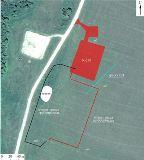 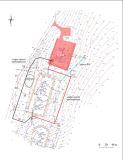 2.8 ИНФОРМАЦИЯ О НЕОБХОДИМОСТИ ОСУЩЕСТВЛЕНИЯ МЕРОПРИЯТИЙ ПО ОХРАНЕ ОКРУЖАЮЩЕЙ СРЕДЫКоличество и состав вредных выбросов в атмосферуВ процессе эксплуатации оборудования, аппаратуры и коммуникаций, вследствие появления неплотностей за счет температурных деформаций и износа, в результате механического или коррозионного разрушения выделяется незначительное количество загрязняющих веществ. К источникам выбросов вредных веществ относится запорно- регулирующая арматура (ЗРА), расположенная на открытых площадках.Выбросы загрязняющих веществ в атмосферу от технологических сооружений ПСП подразделяются на:-неорганизованные выбросы;-организованные выбросы.К неорганизованным источникам выбросов относятся выбросы от уплотнений и соединений технологического оборудования, трубопроводов, запорно-регулирующей арматуры (ЗРА), расположенных на открытых площадках.К организованным источникам выбросов — дыхательные трубы дренажных емкостей и свеча рассеивания.Количество и состав вредных выбросов загрязняющих веществ в атмосферу приведены в разделе «Перечень мероприятий по охране окружающей среды».Количество и состав сбросов в водные источникиПринятые технологические решения данной проектной документации не предусматривают сброса технологических стоков в водные источники и промышленную канализацию.Мероприятия по предотвращению (сокращению) выбросов и сбросов вредных веществ в окружающую средуВ целях уменьшения воздействия проектируемого производства на окружающую среду проектом предусматриваются следующие мероприятия:-поддержание надлежащего технического состояния транспортных средств и используемой техники в соответствии с нормативными требованиями по выбросам загрязняющих веществ;-периодическое осуществление контроля выбросов загрязняющих веществ от работающих машин;-применение максимально герметизированной системы по всей технологической цепочке, исключающей разлив рабочей среды на рельеф;-контроль, автоматизация и телемеханизация технологических процессов для предупреждения аварийных ситуаций, соответственно уменьшение выбросов вредных веществ в атмосферу за счёт точного соблюдения заданных технологических параметров;-выбор запорно-регулирующей арматуры и технологического оборудования, соответствующих рабочим параметрам процесса и коррозионной активности среды;-контроль состояния воздушной среды с помощью газоанализаторов и сигнализаторов довзрывных концентраций (ДВК) на всех открытых площадках объекта;-бетонирование технологических площадок с бордюрным ограждением;-эффективный отвод поверхностных сточных вод с территории промплощадок искусственным повышением планировочных отметок территории;-применение труб и деталей трубопроводов с увеличенной толщиной стенки трубы выше расчетной;-защита подземного оборудования и трубопроводов от наружной коррозии посредством нанесения на наружную поверхность изоляционного покрытия;-контроль швов сварных соединений;-герметизация неподвижных соединений за счёт рационального подбора уплотнительных элементов;-регулярный осмотр состояния насосов, фланцев, задвижек, запорно-регулирующей арматуры;-испытание оборудования и трубопроводов на прочность и плотность после монтажа;-предотвращение загрязнения территории строительными и прочими отходами, включая предотвращение разлива горюче-смазочных материалов;-на период монтажа оборудования предотвращение поступления загрязненного поверхностного стока с используемых участков на рельеф местности – создание временной системы сбора поверхностного стока с вывозом на существующие очистные сооружения;-при эксплуатации осуществлять селективный сбор образующихся отходов и соблюдать периодичность вывоза на утилизацию и санитарно-гигиенические требования к хранению и транспортировке отходов.Согласно принятым технологическим решениям негативное воздействие на окружающую среду при нормальном режиме эксплуатации проектом сводится до минимума2.9ИНФОРМАЦИЯ О НЕОБХОДИМОСТИ ОСУЩЕСТВЛЕНИЯ МЕРОПРИЯТИЙ ПО ЗАЩИТЕ ТЕРРИТОРИИ ОТ ЧРЕЗВЫЧАЙНЫХ СИТУАЦИЙ ПРИРОДНОГО И ТЕХНОГЕННОГО ХАРАКТЕРА, В ТОМ ЧИСЛЕ ПО ОБЕСПЕЧЕНИЮ ПОЖАРНОЙ БЕЗОПАСНОСТИ И ГРАЖДАНСКОЙ ОБОРОНЕ.Для снижения взрывопожарной опасности проектом предусматриваются следующие мероприятия:-все аварийные разливы нефти с технологических площадок собираются в канализационную емкость;-на разбивочных планах сооружения размещаются со строгим соблюдением норм противопожарных разрывов;-для защиты обслуживающего персонала от поражения электрическим током предусматривается защитное заземление всех металлических частей электрооборудования, нормально не находящегося под напряжением;-для обслуживания запорной арматуры и контрольно-измерительных приборов, расположенных на высоте, предусмотрены лестницы и площадки обслуживания с ограждением;На объекте предусмотрены следующие мероприятия по недопущению вредного воздействия химических факторов:-максимальная герметизация системы подготовки нефти и газа;Технологические площадки оборудуются стационарными газоанализаторами.Для повышения уровня промышленной безопасности рекомендуется включить в «План мероприятий по повышению уровня промышленной безопасности в зоне ответственности ООО «ТНС-Развитие» следующие пункты:-провести корректировку плана ликвидации разливов нефти (план ЛРН).Несанкционированное вмешательство в технологический процесс сбора и транспорта продукции добывающих скважин может повлиять на снижение производительности, остановку производства, развитие аварии (взрывы, пожары, человеческие жертвы). Кроме того, возможны хищения материальных ценностей и перекачиваемой продукции.Снижение вероятности возникновения аварийных и чрезвычайных ситуаций из-за противоправных действий внешних и внутренних нарушителей, неумышленных действий персонала объектов, а также предотвращение хищений материальных ценностей является основной задачей современных систем безопасности.Обеспечение устойчивой и бесперебойной работы объектов топливно- энергетического комплекса Российской Федерации рассматривается Правительством, как важная государственная задача по укреплению национальной безопасности страны.Проектные решения, направленные на предотвращение несанкционированного доступа на объекты физических лиц, транспортных средств и грузов соответствуют требованиям нормативно-правовых документов:Федеральный закон от 21.07.97 г. № 116-ФЗ «О промышленной безопасности опасных производственных объектов»;Федеральный закон от 21.07.2011г. №256-ФЗ «О безопасности объектов топливно- энергетического комплекса»;Приказ Федеральной службы по экологическому, технологическому и атомному надзору. «Об утверждении и введении в действие Общих требований по обеспечению антитеррористической защищенности опасных производственных объектов». №186 от 31.03.08 г.Постановление Правительства РФ от 5 мая 2012 №458 «Об утверждении Правил по обеспечению безопасности и антитеррористической защищенности объектов топливно- энергетического комплекса».Система обеспечения охраны объекта обустройства Студенцовского нефтяного месторождения осуществляется при помощи инженерно-технических средств и организационных мероприятий:устройств контроля и автоматики; организационных мероприятий.Территория куста скважин №230 и №231 Студенцовского нефтяного месторождения обвалована. В соответствии со схемой оповещения о ЧС на объектах ООО «ТНС-Развитие» исходная информация об аварии поступает от оператора руководству предприятия. Операторы работают круглосуточно, в любой момент оповещают руководство и аварийно- спасательные службы.Для оповещения и передаче речевой информации о ЧС на объектах ООО «ТНС- Развитие» используются средства связи и оповещения (телефонная связь, радиосвязь).Несанкционированное вмешательство посторонних лиц в технологический процесс с целью хищения продукта, электротехнического оборудования и материалов, или в диверсионных целях, как правило, связано с повреждением арматуры, нарушением целостности трубопроводов и технологического оборудования.Проектной документацией предусмотрен ряд мер технических и организационных по предотвращению свободного доступа посторонних людей к управлению технологическим процессом, в данном случае, обеспечен такой объем автоматизации, который позволяет предотвратить дальнейшее развитие аварии в случае ее возникновения, оповестить дежурный персонал о возникновении несанкционированного доступа.Принятые решения по системам контроля и регулирования технологических процессов, автоматического управления, противоаварийной автоматической защите и сигнализации предаварийных и аварийных ситуаций обеспечивают необходимое быстродействие и точность поддержания технологических параметров, надежность и безопасность технологических процессов.Уровень автоматизации технологических объектов определяется требованием безопасности для взрывопожароопасных производств, характеристиками обращающихся в технологическом процессе газов и жидкостей, непрерывность технологического процесса, а также требованиями действующих нормативных документов.В состав комплекса задач, решаемых при автоматизации, телемеханизации входят следующие задачи:-сбор и обработка информации;-контроль и управление ходом технологических процессов;-контроль состояния системы и технологического оборудования;-автоматическая защита технологического оборудования по аварийным значениям контролируемых параметров;-программное управление подготовкой и переключением оборудования по командам оператора;-обнаружение отказов оборудования при его работе и при переключениях;-отображение и регистрация основных контролируемых технологических параметров, характеризующих состояние оборудования;-сохранение истории хода технологических процессов и предоставление архивных данных технологическому персоналу в удобной форме.Предлагаемые организационные мероприятия и инженерно-технические средства охраны способствуют повышению надежности охраны проектируемых объектов и обеспечивают необходимую безопасность объектов.В соответствии с № 35-ФЗ «О борьбе с терроризмом» от 06.03.2006 г. под террористической акцией понимается непосредственное совершение преступления террористического характера в форме взрыва, поджога, применения или угрозы применения ядерных взрывных устройств, радиоактивных, химических, биологических, взрывчатых, токсических, отравляющих, сильнодействующих, ядовитых веществ; уничтожения, повреждения или захвата транспортных средств или других объектов; посягательства на жизнь государственного или общественного деятеля, представителя национальных, этнических, религиозных или иных групп населения; захвата заложников, похищения человека; создания опасности причинения вреда жизни, здоровью или имуществу неопределенного круга лиц; пути создания условий для аварий и катастроф техногенного характера либо реальной угрозы создания такой опасности; распространения угроз в любой форме и любыми средствами; иных действий, создающих опасность гибели людей, причинения значительного имущественного ущерба либо наступления иных общественно опасных последствий.Целью защиты проектируемого объекта от террористических акций является создание условий, при которых само проведение террористической акции теряет смысл и результат данной акции не эффективен (на объект не проникнуть, последствия аварии от террористической акции не принесут ожидаемого эффекта и т.д.).Методами защиты объекта от террористических акций является: администрирование; зонирование территории объекта; ограничение доступа к технологическим системам; сочетание активной и пассивной защиты; применение комплекса инженерно-технических мероприятий для защиты от проникновения на объект; создание условий максимального снижения последствий аварий от проявления терроризма; четкое управление; управление информацией и т.д.В соответствии с п. 6.1 СП 132.13330.2011 «Обеспечение антитеррористической защищенности зданий и сооружений. Общие требования проектирования» в зависимости от вида и размеров ущерба, который может быть нанесен объекту, находящимся на объекте людям и имуществу в случае реализации террористических угроз, проектируемый объект относится к 3 классу значимости (низкая значимость).В соответствии с требованиями Федерального закона «О безопасности объектов топливно-энергетического комплекса» от 21.07.2011 г. № 256-ФЗ, Постановления Правительства РФ от 05.05.2012 г. № 458 предприятие не категорировано.Въезд на Студенцовское месторождение осуществляется через существующий КПП при ДНС-215 ООО «ТНС-Развитие», оснащённый системой контроля доступа и средствами визуального досмотра.На проектируемом объекте (в соответствии техническими условиями № 1 по антитеррористической защищённости объекта проектирования «Расширение обустройства Студенцовского нефтяного месторождения. 2021г.», утверждённых главным инженером ООО «ТНС-Развитие») предусмотрены следующие инженерно-технические средства охраны, обеспечивающие антитеррористическую защищенность объекта:-запрещающие и предупредительные знаки на въезд и вход;-система охранной сигнализации (СОС) с передачей сигнала «тревога» на диспетчерский пункт ДНС-215 и ЦИТС ООО «ТНС-Развитие».Для защиты технических средств и защиты данных от несанкционированного доступа к ним полевое оборудование предусмотрено в антивандальных герметичных шкафах, имеющих замки со специальными ключами. Шкафы оснащаются встроенными извещателями охранными магнитконтактными.Контроль несанкционированного доступа к шкафам СУ, предусмотрен передачей сигнала о не санкционируемом доступе подаются на установленный в шкафу контроллера сбора данных куста, затем сигнал «Тревога», «Неисправность» подается на диспетчерский пункт ДНС-215 и ЦИТС ООО «ТНС-Развитие».Проектируемый объект не относится к радиационно-опасным объектам или химически опасным объектам. Мероприятия по контролю за радиационной, химиче-ской обстановкой проектируемого объекта в данном проекте не предусматриваются.Радиационный контроль объектов ООО «ТНС-Развитие» осуществляется Фе- деральным Государственным учреждением здравоохранения «Центр Гигиены и Эпи- демиологии Самарской области».Для обеспечения безопасного производства работ на проектируемых объектах предусмотрено:-контроль, автоматизация и телемеханизация технологических процессов для предупреждения аварийных ситуаций, соответственно уменьшение выбросов вредных веществ в атмосферу за счёт точного соблюдения заданных технологических параметров (см. 45/21-ПМНК-ИОС7.3).Для защиты от поражения электрическим током в случае повреждения изоляции применяется защитное зануление и защитное заземление.Молниезащита зданий и сооружений выполняется согласно инструкций СО-153- 34.21.122-2003 и РД 34.21.122-87.Наружные установки по устройству молниезащиты относятся ко II категории и подлежат защите от прямых ударов молнии и вторичных проявлений.Молниезащите (защита от прямых ударов молнии, от электростатической и электромагнитной индукции, от заноса высоких потенциалов по подземным и наземным коммуникациям) подлежат все помещения и сооружения взрывоопасных установок (см. 45/21-ПМНК-ИОС1).Инженерно-технические мероприятия, направленные на защиту проектируемого объекта и персонала от поражающих факторов ЧС на соседних потенциально опасных объектах, аналогичны проектным решениям по предупреждению ЧС, возникающим в результате возможных аварий на проектируемом объекте, а именно;-проектом предусмотрены мероприятия по взрывопожаробезопасности;-для решения задач обеспечения безопасности персонала проектируемого объекта предусматривается создание технических систем безопасности и оповещения;-проектом предусмотрены решения по обеспечению беспрепятственной эвакуации людей, вводу и передвижению сил ликвидации ЧС.ОБЩЕСТВО С ОГРАНИЧЕННОЙ ОТВЕТСТВЕННОСТЬЮ«ИК «РЕГИОН ПРОЕКТ»Регистрационный номер в государственном реестре саморегулируемых организаций СРО-П-149-12032010 от 13.11.2018Заказчик – ООО «ТНС-Развитие»«Расширение обустройства Студенцовского нефтяного месторождения. 2021г.»Проект планировки и проект межевания территории линейного объектаТом 2. Материалы по обоснованию проекта планировки45/21-ПМНКСостав проекта планировки и межевания территорииСодержание Тома 2РАЗДЕЛ 3 «МАТЕРИАЛЫ ПО ОБОСНОВАНИЮ ПРОЕКТА ПЛАНИРОВКИ. ГРАФИЧЕСКАЯ ЧАСТЬ»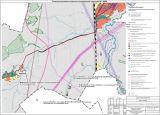 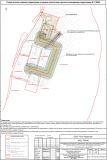 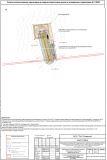 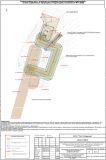 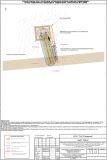 РАЗДЕЛ 4 «МАТЕРИАЛЫ ПО ОБОСНОВАНИЮ ПРОЕКТА ПЛАНИРОВКИ. ПОЯСНИТЕЛЬНАЯ ЗАПИСКА»4.1ОПИСАНИЕ ПРИРОДНО-КЛИМАТИЧЕСКИХ УСЛОВИЙ ТЕРРИТОРИИ, В ОТНОШЕНИИ КОТОРОЙ РАЗРАБАТЫВАЕТСЯ ПРОЕКТ ПЛАНИРОВКИ ТЕРРИТОРИИПроект планировки и проект межевания территории 45/21-ПМНК разрабатывается для строительства линейного объекта «Расширение обустройства Студенцовского нефтяного месторождения. 2021г.». Проектируемый объект расположен на территории сельского поселения Калиновка Сергиевского района Самарской области.Самарская область входит в состав Приволжского федерального округа и занимает площадь 53,6 тысячи кв. км, что составляет 0,31% территории России. Протяженность территории с севера на юг – 335 км, с запада на восток – 315 км.Граничит на западе с Ульяновской областью, на севере – с Республикой Татарстан, на востоке – с Оренбургской областью, на юго-западе – с Саратовской областью, в самой южной точке – с Республикой Казахстан. Координаты самой северной точки - 54°41' с.ш. и 51°23' в.д., самой южной точки - 51°47' с.ш. и 50°47' в.д., западной крайней точки - 53°22' с.ш. и 47°55' в.д. и крайней восточной точки - 54°20' с.ш и 52°35' в.д.Самарская область расположена по среднему течению р. Волги, в районе излучины, которая известна под названием Самарская Лука. Характерными особенностями климата являются: континентальность, преобладание в холодное время года пасмурных дней, летом– малооблачных и ясных дней, теплая и малоснежная зима с отдельными холодными периодами, короткая весна, жаркое сухое лето, непродолжительная осень. В холодную часть года преобладают ветра юго-западного и южного, в теплую – северного, западного и северо-западного направлений.Климат территории умеренно-континентальный, с преобладанием в течение года ясных и безоблачных дней с теплым, иногда жарким летом и умеренно холодной снежной зимой.Средняя месячная и средняя годовая температура воздуха, °ССамым теплым месяцем является июль со среднемесячной температурой воздуха плюс 19,4°С. Самый холодный месяц – январь со среднемесячной температурой минус 13,0°С. Переход среднесуточной температуры воздуха через 0° происходит 6-9 апреля весной, осенью 25-29 октября. В отдельные годы эти сроки смещаются на 15-25 дней раньше или позже среднего значения. Средняя продолжительность безморозного периода составляет 120-130 дней. Продолжительность безморозного периода на поверхности почвы в среднем составляет 90-100 дней. Нормативная глубина промерзания грунтов по сумме отрицательных температур для суглинков – 155 см, для песков и супесей – 189 см.Территория относится к зоне недостаточного увлажнения со среднегодовым количеством осадков 477 мм. С апреля по октябрь выпадает примерно 331 мм (69%), в холодное время года (ноябрь-март) выпадает 146 мм (до 30 %) осадков, главным образом в виде снега. В годовом ходе наибольшие значения отмечаются в теплый период года, когда выпадают осадки ливневого характера, характеризующиеся кратковременностью выпадения, небольшим охватом территории и большой интенсивностью. Среднемесячный максимум осадков составляет 57-58 мм и наблюдается в июне-июле.Среднее месячное и годовое количество осадков, мм:Средняя дата появления снежного покрова приходится на третью декаду октября. Устойчивый снежный покров образуется обычно в третьей декаде ноября. Продолжительность периода залегания снежного покрова в среднем за зиму составляет 130-150 дней. Наибольшая декадная высота снежного покрова составляет 35-40 см. Максимальная высота снежного покрова обычно наблюдается в первой-второй декадах марта. Разрушение устойчивого снежного покрова и его сход протекает в более сжатые сроки, чем его образование. В начале второй декады апреля рассматриваемая территория освобождается от снега.Из неблагоприятных метеорологических явлений в исследуемом районе наблюдаются: туманы, грозы, град, метели, гололедно-изморозевые явления.Основной причиной образования туманов в данном районе является выхолаживание воздуха от подстилающей поверхности. В среднем за год по району отмечается 16 дней с туманом.Туманы возможны в любое время года. В холодный период преобладают морозные туманы, связанные с ночным охлаждением земной поверхности и прилегающих к ней слоев воздуха. Особенно часты такие туманы при очень низких температурах.Морозные туманы и морозные дымки не бывают особенно густыми и не отличаются значительной вертикальной мощностью. Интенсивность и продолжительность их зависят от степени понижения температуры и загрязнения воздуха продуктами сгорания топлива.Из годового числа туманов более 75% приходится на холодную половину года (с октября по март). Чаще всего туманы наблюдаются в ноябре.Область расположена на границе лесостепной и степной природно-климатических зон – в северной ее части произрастают хвойные и широколиственные леса, а юг и восток занимают преимущественно степные территории.Район входит в состав геоморфологической провинции Высокого Заволжья, для которой характерно: пересечение возвышенностей глубоко врезающимися речными долинами, высоко поднимающиеся водораздельные поверхности на 100-150 м над долинами рек. Реки, протекающие в широтном направлении, имеют четкую асимметрию склонов, вследствие чего южные и отчасти западные склоны к долинам рек и оврагов круче и короче склонов противоположных экспозиций.Территория Сергиевского района расположена на междуречье рек Сок-Кондурча и Сок-Большой Кинель в северо-восточной части области. Поверхность территории постепенно понижается от востока к западу, в этом направлении текут и реки.В формировании современного рельефа района существенную роль играет коренные пермские породы.В северо-западной части района по правому берегу р. Сок расположены возвышения, поросшие лесом, которые называют Сокскими горами или ярами, хотя это просто холмы, так как их высоты не более 200-250 м. Микрорельеф выражен очень разнообразными элементами рельефа в виде небольших хребтов, отрогов с каменисто-щебнистыми откосами, куполообразными возвышенностями, небольшими перевалами и разнообразными повышениями и понижениями. Картину изрезанности дополняют овраги, балки, встречаемые в большом количестве, иногда имеющие значительные глубины с обрывающимися склонами.Западно-закамская низменная равнина (с абс. высотами 120- 140 м), сложенная пермскими и плиоценовыми (третичными) отложениями и прикрытая с поверхности делювиальными и элювиальными, преимущественно суглинками четвертичного, а точнее голоценового (современного) возраста.Нижний уровень (90-140 м) составляет основной тип рельефа и к нему приурочены местные водоразделы. Склоны водоразделов изрезаны широкими балками, но овражная сеть развита слабо из-за плотных коренных пород. К западу от максимальных высот плотность оврагов и балок возрастает.Почвенной покров Сергиевскского района отличается пестротой. Преимущественное распространение имеют лесостепные и черноземные почвы. Бонитетный балл почвы довольно высокий, в среднем по району определяется в 65-85 баллов. Мощность гумусового горизонта достигает 25-70 см. [43]. Почвенный покров на территории намечаемой деятельности относится к черноземам выщелоченным. Территория подвержена антропогенной нагрузки, на кустах скважин преобладают техногенные грунты (щебень, песок, ПГС).Растительность в районе изысканий представлена сорно-рудеральными травами. Вследствие развития нефтедобычи район изысканий хозяйственно освоен и несет следы территории с техногенными нагрузками.Растительность территории весьма разнообразна. Естественный растительный покров имеет наиболее ярко выраженный лесостепной характер, характеризуясь господством лугово-степныхТранспортная связь осуществляется автобусами, маршрутными такси.Автомобильные дороги благоустроены, заасфальтированы.Трасса нефтепровода от Блока гребенок от куста скважин №230 до Узла подключенияПроектируемый нефтепровод, протяженностью 382,72 м, проходит в юго-западном направлении от проектируемого Куста №230 до точки врезки – узла подключения возле существующего куста №240, по выгону. Трасса проходит на левобережной склоновой поверхности долины р.Сургут – левого притока р.Сок, осложненных оврагом Елховый и ур.Рябиновка и РаевкаРельеф по трассе слабонаклонный, с общим уклоном поверхности в северо- восточном направлении. Абсолютные отметки по трассе колеблются в пределе 97,42- 93,48 м.Опасные природные и техногенные процессы по трассе, и вблизи неё не обнаружены.На ПК0+46,01 – трасса пересекает нефтепровод ст89 гл.-1,3м: На ПК0+97,41 – трасса пересекает ЛЭП 6кВ 3пр Ф-12:На ПК2+76,70 – трасса пересекает нефтепровод ст89 гл.-1,3м:Угол наклона поверхности рельефа по проектируемой трассе нефтепровода составил:ПК0+0,00 - ПК0+39,06 – 2,409 (240,931%) с понижением на юго-запад;ПК0+39,06 – ПК0+54,09 – 0,042 (4,216%) с понижением на северо-запад; ПК0+54,09 – ПК0+93,86 – 0,012 (1,232%) с понижением на северо-восток; ПК0+93,86 – ПК2+10,49 – 0,020 (1,983%) с понижением на северо-восток; 2+10,49 – 2+19,05 – трасса пересекает промысловую дорогу из щебня; ПК2+19,05 – ПК2+46,43 – 0,024 (2,435%) с понижением на северо-восток; ПК2+46,43 – ПК2+85,07 – 0,015 (1,537%) с понижением на северо-запад; ПК2+85,07 – ПК3+05,94 – 0,001 (0,079%) с понижением на юго-запад;Трасса ВЛ-6кВ от сущ. Опоры Ф №12 ПС110/35/6кВ «Козловская» до площадки куста скважин №230Проектируемая трасса ВЛ, протяженностью 96,84 м, проходит от опоры ВЛ-6 кВ фидер 12 в юго-западном направлении. В геоморфологическом отношении трасса проходит на левобережной склоновой поверхности долины р.Сургут – левого притока р.Сок, осложненных оврагом Елховый и ур.Рябиновка и РаевкаРельеф по трассе равнинный, с общим уклоном поверхности в юго-западном направлении. Абсолютные отметки по трассе колеблются от 98,11 до 99,65 м. Опасные природные и техногенные процессы по трассе, и вблизи неё не обнаружены.Трасса нефтепровода проходит по незастроенной территории.ПК0+0,00 - ПК0+46,86 – 0,007 (0,713%) с понижением на юго-запад; ПК0+46,86 - ПК0+96,93 – 0,007 (0,713%) с понижением на юго-запад;Трасса нефтепровода от Блока гребенок от куста скважин №231 до Узла подключенияПроектируемый нефтепровод, протяженностью 124,96 м, проходит в южном направлении от проектируемого Куста №231 до узла подключения в существующий нефтепровод по выгону. Трасса проходит на левобережной склоновой поверхности долины р.Сургут – левого притока р.Сок, осложненных оврагом Елховый и ур.Рябиновка и РаевкаРельеф по трассе слабонаклонный, с общим уклоном поверхности в юго-восточном направлении. Абсолютные отметки по трассе колеблются в пределе 170,60- 171,70 м.Опасные природные и техногенные процессы по трассе, и вблизи неё не обнаружены.На ПК1+14,73 – трасса пересекает ЛЭП 3пр 6кВ Ф -12Угол наклона поверхности рельефа по проектируемой трассе нефтепровода составил:ПК0+0,00 – ПК1+25,11 – 0,010 (0,987%) с понижением на юго-восток;Трасса ВЛ-6кВ от сущ. Опоры Ф №12 ПС110/35/6кВ «Козловская» до площадки куста скважин №231Проектируемая трасса ВЛ, протяженностью 60,06 м, проходит от опоры ВЛ-6 кВ фидер 12 в юго-восточном направлении. В геоморфологическом отношении трасса проходит на левобережной склоновой поверхности долины р.Сургут – левого притока р.Сок, осложненных оврагом Елховый и ур.Рябиновка и РаевкаРельеф по трассе равнинный, с общим уклоном поверхности в юго-восточном направлении. Абсолютные отметки по трассе колеблются от 170,30 до 171,10 м. Опасные природные и техногенные процессы по трассе, и вблизи неё не обнаружены.Трасса нефтепровода проходит по незастроенной территории.ПК0+0,00 - ПК0+60,06 – 0,016 (1,612%) с понижением на юго-восток;4.2 ОБОСНОВАНИЕ ОПРЕДЕЛЕНИЯ  ГРАНИЦ ЗОН ПЛАНИРУЕМОГО РАЗМЕЩЕНИЯ ЛИНЕЙНОГО ОБЪЕКТАРазмещение проектируемого линейного объекта «Расширение обустройства Студенцовского нефтяного месторождения. 2021г.», расположенного на территории сельского поселения Калиновка Сергиевского района Самарской области, в кадастровых кварталах 63:31:0000000, 63:31:1604007, 63:31:1705001.Проектируемый линейный объект предусмотрен в соответствии с минимальным расстоянием от населенных пунктов до трубопроводов (табл. 6. ГОСТ Р 55990-2014).Границы зон планируемого размещения нефтепроводов устанавливаются в соответствие с нормами отвода земельных участков СН 452-73 «Нормы отвода земель для магистральных трубопроводов», ширина границы зоны планируемого размещения объекта (ширина полосы отвода) составляет 28 м.Границы зон планируемого размещения высоковольтных линий 6-кВ устанавливаются в соответствие «Нормы отвода земель для электрических сетей напряжением 0,38-750 кB» №14278тм-т1, ширина границы зоны планируемого размещения объекта (ширина полосы отвода) составляет 8 м.4.3ОБОСНОВАНИЕ ОПРЕДЕЛЕНИЯ ГРАНИЦ ЗОН ПЛАНИРУЕМОГО РАЗМЕЩЕНИЯ ЛИНЕЙНЫХ ОБЪЕКТОВ, ПОДЛЕЖАЩИХ РЕКОНСТРУКЦИИ В СВЯЗИ С ИЗМЕНЕНИЕМ ИХ МЕСТОПОЛОЖЕНИЯВ составе проекта планировки территории объекта «Расширение обустройства Студенцовского нефтяного месторождения. 2021г.», расположенного на территории сельского поселения Калиновка Сергиевского района Самарской области отсутствуют линейные объекты, подлежащие переносу (переустройству) из зон планируемого размещения линейных объектов.4.4ОБОСНОВАНИЕ ОПРЕДЕЛЕНИЯ ПРЕДЕЛЬНЫХ ПАРАМЕТРОВ ЗАСТРОЙКИ ТЕРРИТОРИИ В ГРАНИЦАХ ЗОН ПЛАНИРУЕМОГО РАЗМЕЩЕНИЯ ОБЪЕКТОВ КАПИТАЛЬНОГО СТРОИТЕЛЬСТВА, ВХОДЯЩИХ В СОСТАВ ЛИНЕЙНЫХ ОБЪЕКТОВСогласно «Правила землепользования и застройки сельского поселения Калиновка муниципального района Сергиевский Самарской области», действие градостроительного регламента не распространяется на земельные участки занятые линейными объектами.4.5ВЕДОМОСТЬ ПЕРЕСЕЧЕНИЙ ГРАНИЦ ЗОН ПЛАНИРУЕМОГО РАЗМЕЩЕНИЯ ЛИНЕЙНОГО ОБЪЕКТА (ОБЪЕКТОВ) С СОХРАНЯЕМЫМИ ОБЪЕКТАМИ КАПИТАЛЬНОГО СТРОИТЕЛЬСТВА (ЗДАНИЕ, СТРОЕНИЕ, СООРУЖЕНИЕ, ОБЪЕКТ, СТРОИТЕЛЬСТВО КОТОРОГО НЕ ЗАВЕРШЕНО), СУЩЕСТВУЮЩИМИ И СТРОЯЩИМИСЯ НА МОМЕНТ ПОДГОТОВКИ ПРОЕКТА ПЛАНИРОВКИ ТЕРРИТОРИИТрасса нефтепровода от Блока гребенок от куста скважин №230 до Узла подключенияПроектируемый нефтепровод, протяженностью 382,72 м, проходит в юго-западном направлении от проектируемого Куста №230 до точки врезки – узла подключения возле существующего куста №240, по выгону. Трасса проходит на левобережной склоновой поверхности долины р.Сургут – левого притока р.Сок, осложненных оврагом Елховый и ур.Рябиновка и РаевкаРельеф по трассе слабонаклонный, с общим уклоном поверхности в северо- восточном направлении. Абсолютные отметки по трассе колеблются в пределе 97,42- 93,48 м.Опасные природные и техногенные процессы по трассе, и вблизи неё не обнаружены.На ПК0+46,01 – трасса пересекает нефтепровод ст89 гл.-1,3м: На ПК0+97,41 – трасса пересекает ЛЭП 6кВ 3пр Ф-12:На ПК2+76,70 – трасса пересекает нефтепровод ст89 гл.-1,3м:Угол наклона поверхности рельефа по проектируемой трассе нефтепровода составил:ПК0+0,00 - ПК0+39,06 – 2,409 (240,931%) с понижением на юго-запад; ПК0+39,06 – ПК0+54,09 – 0,042 (4,216%) с понижением на северо-запад; ПК0+54,09 – ПК0+93,86 – 0,012 (1,232%) с понижением на северо-восток; ПК0+93,86 – ПК2+10,49 – 0,020 (1,983%) с понижением на северо-восток; 2+10,49 – 2+19,05 – трасса пересекает промысловую дорогу из щебня; ПК2+19,05 – ПК2+46,43 – 0,024 (2,435%) с понижением на северо-восток; ПК2+46,43 – ПК2+85,07 – 0,015 (1,537%) с понижением на северо-запад; ПК2+85,07 – ПК3+05,94 – 0,001 (0,079%) с понижением на юго-запад;Трасса ВЛ-6кВ от сущ. Опоры Ф №12 ПС110/35/6кВ «Козловская» до площадки куста скважин №230Проектируемая трасса ВЛ, протяженностью 96,84 м, проходит от опоры ВЛ-6 кВ фидер 12 в юго-западном направлении. В геоморфологическом отношении трасса проходит на левобережной склоновой поверхности долины р.Сургут – левого притока р.Сок, осложненных оврагом Елховый и ур.Рябиновка и РаевкаРельеф по трассе равнинный, с общим уклоном поверхности в юго-западном направлении. Абсолютные отметки по трассе колеблются от 98,11 до 99,65 м. Опасные природные и техногенные процессы по трассе, и вблизи неё не обнаружены.Трасса нефтепровода проходит по незастроенной территории.ПК0+0,00 - ПК0+46,86 – 0,007 (0,713%) с понижением на юго-запад; ПК0+46,86 - ПК0+96,93 – 0,007 (0,713%) с понижением на юго-запад;Трасса нефтепровода от Блока гребенок от куста скважин №231 до Узла подключенияПроектируемый нефтепровод, протяженностью 124,96 м, проходит в южном направлении от проектируемого Куста №231 до узла подключения в существующий нефтепровод по выгону. Трасса проходит на левобережной склоновой поверхности долины р.Сургут – левого притока р.Сок, осложненных оврагом Елховый и ур.Рябиновка и РаевкаРельеф по трассе слабонаклонный, с общим уклоном поверхности в юго-восточном направлении. Абсолютные отметки по трассе колеблются в пределе 170,60- 171,70 м.Опасные природные и техногенные процессы по трассе, и вблизи неё не обнаружены.На ПК1+14,73 – трасса пересекает ЛЭП 3пр 6кВ Ф -12Угол наклона поверхности рельефа по проектируемой трассе нефтепровода составил:ПК0+0,00 – ПК1+25,11 – 0,010 (0,987%) с понижением на юго-восток;Трасса ВЛ-6кВ от сущ. Опоры Ф №12 ПС110/35/6кВ «Козловская» до площадки куста скважин №231Проектируемая трасса ВЛ, протяженностью 60,06 м, проходит от опоры ВЛ-6 кВ фидер 12 в юго-восточном направлении. В геоморфологическом отношении трасса проходит на левобережной склоновой поверхности долины р.Сургут – левого притока р.Сок, осложненных оврагом Елховый и ур.Рябиновка и РаевкаРельеф по трассе равнинный, с общим уклоном поверхности в юго-восточном направлении. Абсолютные отметки по трассе колеблются от 170,30 до 171,10 м. Опасные природные и техногенные процессы по трассе, и вблизи неё не обнаружены.Трасса нефтепровода проходит по незастроенной территории.ПК0+0,00 - ПК0+60,06 – 0,016 (1,612%) с понижением на юго-восток;4.6 ВЕДОМОСТЬ ПЕРЕСЕЧЕНИЙ	ГРАНИЦ ЗОН ПЛАНИРУЕМОГО РАЗМЕЩЕНИЯ ЛИНЕЙНОГО ОБЪЕКТА (ОБЪЕКТОВ) С ОБЪЕКТАМИ КАПИТАЛЬНОГО СТРОИТЕЛЬСТВА, СТРОИТЕЛЬСТВО КОТОРЫХ ЗАПЛАНИРОВАНО В СООТВЕТСВИИ С РАНЕЕ УТВЕРЖДЕННОЙ ДОКУМЕНТАЦИЕЙ ПО ПЛАНИРОВКЕ ТЕРРИТОРИИДанные об объектах капитального строительства, строительство которых запланировано в соответствии с ранее утвержденной документацией по планировке территории отсутствуют.4.7 ВЕДОМОСТЬ ПЕРЕСЕЧЕНИЙ ГРАНИЦ ЗОН ПЛАНИРУЕМОГО РАЗМЕЩЕНИЯ ЛИНЕЙНОГО ОБЪЕКТА (ОБЪЕКТОВ) С ВОДНЫМИ ОБЪЕКТАМИ (В ТОМ ЧИСЛЕ С ВОДОТОКАМИ, ВОДОЕМАМИ, БОЛОТАМИ И Т.Д.)Пересечений с водными объектами нет.ПРИЛОЖЕНИЯОБЩЕСТВО С ОГРАНИЧЕННОЙ ОТВЕТСТВЕННОСТЬЮ«ИК «РЕГИОН ПРОЕКТ»Регистрационный номер в государственном реестре саморегулируемых организаций СРО-П-149-12032010 от 13.11.2018Заказчик – ООО «ТНС-Развитие»«Расширение обустройства Студенцовского нефтяного месторождения. 2021г.»Проект планировки и проект межевания территории линейного объектаТом 3. Проект межевания территории45/21-ПМНКСостав проекта планировки и межевания территорииСодержание Тома 3РАЗДЕЛ 5 «ПРОЕКТ МЕЖЕВАНИЯ ТЕРРИТОРИИ. ГРАФИЧЕСКАЯ ЧАСТЬ»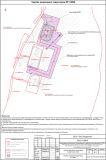 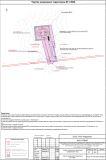 РАЗДЕЛ 6 «ПРОЕКТ МЕЖЕВАНИЯ ТЕРРИТОРИИ»6.1ПЕРЕЧЕНЬ ОБРАЗУЕМЫХ ЗЕМЕЛЬНЫХ УЧАСТКОВНастоящий проект межевания территории разрабатывается для размещения объекта:«Расширение обустройства Студенцовского нефтяного месторождения. 2021г.».Территория, в отношении которой разрабатывается проект межевания территории, расположена на территории сельских поселений Калиновка и Воротнее Сергиевского района Самарской области.Территория, подлежащая межеванию, расположена в пределах кадастрового района 63 и кадастровых кварталах 63:31:0000000, 63:31:1604007, 63:31:1705001.В границах территории проектирования расположены земельные участки, относящиеся к землям промышленности, энергетики, транспорта, связи, радиовещания, телевидения, информатики, земли для обеспечения космической деятельности, земли обороны, безопасности и земли иного специального назначения, а также земельные участки, относящиеся к землям сельскохозяйственного назначения.Состав и содержание проекта межевания территории определены статьей 43 Градостроительного кодекса РФ.В рамках настоящего проекта межевания территории предусмотрено формирование частей земельных участков для ряда существующих земельных участков, стоящих на Государственном кадастровом учете, предназначенных для установления публичных сервитутов на период строительства линейного объекта либо заключение договоров аренды на данные земельные участки.Порядок установления права ограниченного пользования чужим земельным участком (сервитута) определен в соответствии со ст. 39.23, 39.25 Земельного кодекса РФ. При размещение проектируемого объекта в границах   земельных участков,   на которые у Заказчика оформлено право собственности, проведение кадастровых работ (в том числе, установления сервитутов) не требуется. Проект разработан в системе координат МСК 16.Проектом предусмотрено формирование земельных участков под объект объекта «Расширение обустройства Студенцовского нефтяного месторождения. 2021г.».Общая площадь формируемых земельных участков – 36195,38 кв.м. (3,62 га).Площадь формируемых земельных участков на участке «Нефтепровод от Блока гребенок от куста скважин №230 до Узла подключения» и «Трасса ВЛ-6кВ от сущ. опоры Ф №12 ПС110/35/6кВ «Козловская» до площадки куста скважин №230» составляет – 22766,03 кв.м. (2,28 га).Площадь формируемых земельных участков на участке «Нефтепровод от Блока гребенок от куста скважин №231 до Узла подключения» и «Трасса ВЛ-6кВ от сущ. опоры Ф №12 ПС110/35/6кВ «Козловская» до площадки куста скважин №231» составляет – 13429,35 кв.м. (1,34 га).Общая площадь формируемой охранной зоны на участке «Нефтепровод от Блока гребенок от куста скважин №230 до Узла подключения» составляет – 20598,10 кв.м. (2,06 га).Общая площадь формируемой охранной зоны на участке «Трасса ВЛ-6кВ от сущ. опоры Ф №12 ПС110/35/6кВ «Козловская» до площадки куста скважин №230» составляет – 2250,88 кв.м (0,23 га).Общая площадь формируемой охранной зоны на участке «Нефтепровод от Блока гребенок от куста скважин №231 до Узла подключения» составляет – 8200,84 кв.м (0,82 га). Общая площадь формируемой охранной зоны на участке «Трасса ВЛ-6кВ от сущ. опоры Ф №12 ПС110/35/6кВ «Козловская» до площадки куста скважин №231» составляет – 1515,24 кв.м (0,15 га).Установление границ земельных участков на местности следует выполнять в соответствии с требованиями федерального   законодательства,  а также инструкции по проведению межевания.Вынос межевых знаков на местность необходимо выполнять в комплексе землеустроительных   работ   с   обеспечением    мер    по    уведомлению заинтересованных лиц и согласованию с ними границ.Границы зон планируемого размещения нефтепроводов устанавливаются в соответствие с нормами отвода земельных участков СН 452-73 «Нормы отвода земель для магистральных трубопроводов», ширина границы зоны планируемого размещения объекта (ширина полосы отвода) составляет 28 м.Границы зон планируемого размещения высоковольтных линий 6-кВ устанавливаются в соответствие «Нормы отвода земель для электрических сетей напряжением 0,38-750 кB» №14278тм-т1, ширина границы зоны планируемого размещения объекта (ширина полосы отвода) составляет 8 м.Перечень и сведения о площади образуемых земельных участков, в том числе способы их образования указаны в Таблицах 1-2Таблица 1 - Сведения о земельных участках, расположенных в зоне планируемого размещения линейного объекта.Таблица 2- Перечень образуемых земельных участков, участвующих в межевании территории6.2ПЕРЕЧЕНЬ КООРДИНАТ ХАРАКТЕРНЫХ ТОЧЕК ОБРАЗУЕМЫХ ЗЕМЕЛЬНЫХ УЧАСТКОВСведения о границах территории, в отношении которой утвержден проект межевания, содержащие перечень координат характерных точек этих границ в системе координат, используемой для ведения ЕГРН приведены в Таблице 3 «Ведомость координат поворотных точек границ формируемых земельных участков и частей земельных участков, отображенных на плане межевания».ТАБЛИЦА 3 - ВЕДОМОСТЬ КООРДИНАТ ПОВОРОТНЫХ ТОЧЕК ГРАНИЦ ФОРМИРУЕМЫХ ЗЕМЕЛЬНЫХ УЧАСТКОВ И ЧАСТЕЙ ЗЕМЕЛЬНЫХ УЧАСТКОВ, ОТОБРАЖЕННЫХ НА ПЛАНЕ МЕЖЕВАНИЯ6.3СВЕДЕНИЯ О ГРАНИЦАХ ТЕРРИТОРИИ, ПРИМЕНИТЕЛЬНО К КОТОРОЙ ОСУЩЕСТВЛЯЕТСЯ ПОДГОТОВКА ПРОЕКТА МЕЖЕВАНИЯСведения о границах территории, применительно к которой осуществляется подготовка проекта межевания, содержащие перечень координат характерных точек таких границ в системе координат, используемой для ведения Единого государственного реестра недвижимости. Координаты характерных точек границ территории, применительно к которой осуществляется подготовка проекта межевания, определяются в соответствии с требованиями к точности определения координат характерных точек границ, установленных в соответствии с Градостроительным кодексом Российской Федерации для территориальных зон приведены в Таблице 4 «Ведомость координат поворотных точек границ территории, применительно к которой осуществляется подготовка проекта межевания».6.4ВИД РАЗРЕШЕННОГО ИСПОЛЬЗОВАНИЯ ОБРАЗУЕМЫХ ЗЕМЕЛЬНЫХ УЧАСТКОВ В СООТВЕТВИИ С ПРОЕКТОМ ПЛАНИРОВКИ ТЕРРИТОРИИПроектом межевания предусмотрено размещение проектируемого объекта на земельных участках, находящиеся в аренде у Заказчика (ООО «ТНС-Развитие»), и земельных участков, находящихся в частной собственности.Вид разрешенного использования см. таблицы 1-2.6.5ЗОНЫ С ОСОБЫМИ УСЛОВИЯМИ ИСПОЛЬЗОВАНИЯ ТЕРРИТОРИИ (ЗОУИТ)Охранная зона проектируемых линейных объектов устанавливается на основании следующих документов:- «Правила охраны магистральных трубопроводов», утвержденным Постановлением Госгортехнадзора РФ от 22.04.92 № 9.Граница охранной зоны нефтепровода устанавливается в виде участка земли, ограниченного условными линиями, проходящими в 25 метрах от оси нефтепровода с каждой стороны.Граница охранной зоны ВЛ устанавливается в виде участка земли, ограниченного условными линиями, проходящими в 10 метрах от оси нефтепровода с каждой стороны.Ведомость координат характерных углов поворотов границ охранной зоны с см.Таблицу 5.Ведомость координат характерных углов поворотов границ охранной зоны «Трасса ВЛ-6кВ от сущ. опоры Ф №12	ПС110/35/6кВ «Козловская» до площадки куста скважин №230» см. Таблицу 6.Ведомость координат характерных углов поворотов границ охранной зоны «Нефтепровод от Блока гребенок от куста скважин №231 до Узла подключения» см. Таблицу 7.Ведомость координат характерных углов поворотов границ охранной зоны «Трасса ВЛ-6кВ от сущ. опоры Ф №12 ПС110/35/6кВ «Козловская» до площадки куста скважин №231» до площадки куста скважин №230» см. Таблицу 8.ОБЩЕСТВО С ОГРАНИЧЕННОЙ ОТВЕТСТВЕННОСТЬЮ«ИК «РЕГИОН ПРОЕКТ»Регистрационный номер в государственном реестре саморегулируемых организаций СРО-П-149-12032010 от 13.11.2018Заказчик – ООО «ТНС-Развитие»«Расширение обустройства Студенцовского нефтяного месторождения. 2021г.»Проект планировки ипроект межевания территории линейного объектаТом 4. Материалы по обоснованию проект межевания территории. Графическая часть45/21-ПМНК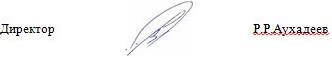 Состав проекта планировки и межевания территорииСодержание Тома 4РАЗДЕЛ 7 «МАТЕРИАЛЫ ПО ОБОСНОВАНИЮ ПРОЕКТА МЕЖЕВАНИЯ ТЕРРИТОРИИ. ГРАФИЧЕСКАЯ ЧАСТЬ»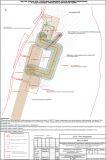 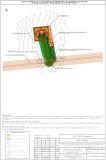 РАЗДЕЛ 8 «МАТЕРИАЛЫ ПО ОБОСНОВАНИЮ ПРОЕКТА МЕЖЕВАНИЯ ТЕРРИТОРИИ. ТЕКСТОВАЯ ЧАСТЬ»8.1ОБОСНОВАНИЕ ОПРЕДЕЛЕНИЯ МЕСТОПОЛОЖЕНИЯ ГРАНИЦ ОБРАЗУЕМОГО ЗЕМЕЛЬНОГО УЧАСТКАНастоящий проект межевания территории разрабатывается для размещения объекта «Расширение обустройства Студенцовского нефтяного месторождения. 2021г.».Территория, в отношении которой разрабатывается проект межевания территории, расположена на территории сельских поселений Калиновка и Воротнее Сергиевского района Самарской области, в кадастровых кварталах 63:31:0000000, 63:31:1604007, 63:31:1705001.Проектом предусмотрено формирование земельных участков под объекты «Расширение обустройства Студенцовского нефтяного месторождения. 2021г.».Общая площадь формируемых земельных участков – 36195,38 кв.м. (3,62 га).Площадь формируемых земельных участков на участке «Нефтепровод от Блока гребенок от куста скважин №230 до Узла подключения» и «Трасса ВЛ-6кВ от сущ. опоры Ф №12 ПС110/35/6кВ «Козловская» до площадки куста скважин №230» составляет – 22766,03 кв.м. (2,28 га).Площадь формируемых земельных участков на участке «Нефтепровод от Блока гребенок от куста скважин №231 до Узла подключения» и «Трасса ВЛ-6кВ от сущ. опоры Ф №12 ПС110/35/6кВ «Козловская» до площадки куста скважин №231» составляет – 13429,35 кв.м. (1,34 га).Общая площадь формируемой охранной зоны на участке «Нефтепровод от Блока гребенок от куста скважин №230 до Узла подключения» составляет – 20598,10 кв.м. (2,06 га).Общая площадь формируемой охранной зоны на участке «Трасса ВЛ-6кВ от сущ. опоры Ф №12 ПС110/35/6кВ «Козловская» до площадки куста скважин №230» составляет – 2250,88 кв.м (0,23 га).Общая площадь формируемой охранной зоны на участке «Нефтепровод от Блока гребенок от куста скважин №231 до Узла подключения» составляет – 8200,84 кв.м (0,82 га). Общая площадь формируемой охранной зоны на участке «Трасса ВЛ-6кВ от сущ. опоры Ф №12 ПС110/35/6кВ «Козловская» до площадки куста скважин №231» составляет – 1515,24 кв.м (0,15 га).Границы зон планируемого размещения нефтепроводов устанавливаются в соответствие с нормами отвода земельных участков СН 452-73 «Нормы отвода земель для магистральных трубопроводов», ширина границы зоны планируемого размещения объекта (ширина полосы отвода) составляет 28 м.Границы зон планируемого размещения высоковольтных линий 6-кВ устанавливаются в соответствие «Нормы отвода земель для электрических сетей напряжением 0,38-750 кB» №14278тм-т1, ширина границы зоны планируемого размещения объекта (ширина полосы отвода) составляет 8 м.Согласно - Правила землепользования и застройки сельского поселения Калиновка муниципального района Сергиевский Самарской области. Утверждены решением Собрания представителей сельского поселения Калиновка муниципального района Сергиевский Самарской области №32 от «27» декабря 2013 года (в редакции решений Собрания представителей № 8 от 18.11.2015, № 26 от 08.11.2017, № 21 от 10.08.2018, №19 от 12.07.2021, №28 от 13.09.2022), а также Правила землепользования и застройки сельского поселения Воротнее муниципального района Сергиевский Самарской области. Утверждены решением Собрания представителей сельского поселения Воротнее муниципального района Сергиевский Самарской области № 28 от «27» декабря 2013 года (в редакции решения собрания представителей сельского поселения Воротнее муниципального района Сергиевский Самарской области от 18.11.2015 № 11, от 08.11.2017 №24, от 10.08.2018 № 21, от 16.07.2021 г. № 21, от 13.09.2022 г. № 28), действие градостроительного регламента не распространяется на земельные участки, занятые линейными объектами.8.2 ОБОСНОВАНИЕ СПОСОБА ОБРАЗОВАНИЯ ЗЕМЕЛЬНОГО УЧАСТКАСпособы образования примененные в данном проекте межевания территории:-образование земельного участка с установлением публичного сервитута, в соответствии со ст.23 Земельного кодекса Российской Федерации от 25.10.2001 N 136-ФЗ (ред. от 30.12.2020) (с изм. и доп., вступ. в силу с 10.01.2021);-заключение договоров аренды земельных участков.8.3 ОБОСНОВАНИЕ ОПРЕДЕЛЕНИЯ РАЗМЕРОВ ОБРАЗУЕМОГО ЗЕМЕЛЬНОГО УЧАСТКАРасчёт площадей земельных участков, необходимых для реализации проектных решений, проведён в соответствии с СН 452-73 «Нормы отвода земель для магистральных трубопроводов» и СН 459-74 «Нормы отвода земель для нефтяных и газовых скважин». Проектом предусмотрена полоса отвода для строительства шириной 28 м., а также в соответствие с «Нормы отвода земель для электрических сетей напряжением 0,38-750 кB» №14278тм-т1, предусмотрена полоса отвода для строительства ВЛ шириной 8 м.Учитывая все необходимые габариты для проезда, размещения, работы, разворота и разъезда землеройной и отвальной техники, автотранспорта, трубоукладчиков и вспомогательных механизмов, территорий для размещения отвала грунта, запаса труб и материалов, ширина полосы отвода принята в минимально достаточном для безопасного проведения работ размере 24 метра: 2х3 м - отвалы ПСП и грунта (отдельно), 4,0 м - траншея (1,0 м канал траншеи с 2х1,5 м ненагруженными зонами для предотвращения осыпания стенок), 12,0 м - полоса строительства для возможности размещения, разворота и разъезда автотранспорта и спецтехники.8.4 ОБОСНОВАНИЕ ОПРЕДЕЛЕНИЯ ГРАНИЦ ПУБЛИЧНОГО СЕРВИТУТАОбразование земельного участка с установлением публичного сервитута, принято в соответствии со ст.23 Земельного кодекса Российской Федерации от 25.10.2001 N 136-ФЗ (ред. от 30.12.2020) (с изм. и доп., вступ. в силу с 10.01.2021).НомерXY1458872.282229146.822458869.392229139.803458867.052229131.604458873.072229130.265458876.992229129.446458882.692229128.327458871.732229075.208458840.662229079.429458841.852229089.3810458849.432229125.8111458851.992229138.2412458853.032229141.9313458860.592229144.3814458866.392229145.82Ко     ициент застройки земельного участказанятая сооружениемКо     ициент застройки земельного участкаплощадь участкаКоэффициент застройки земельного участка32 м 3 м + 876 м249 %Коэффициент застройки земельного участка1968 м249 %№ п/пКадастровый номер земельного участкаУсловный номер земельного участкаНаименование объектаВид отводаНаименование правообладателя земельного участкаКатегория земельРазрешенное использованиеСпособ образованияОбщая площадь, м2163:31:0000000:5432:5432:ЗУ1Площадки КТПК и АПС-6 кВпостоянныйДолевая собственность: Крапивко М.С., Мантрова А.Ф., Наумова В.М., Наумов А.В., КрапивкоК.С.Земли с/х назначенияДля ведениясельскохозяйственной деятельностиРаздел земельного участка531263:31:0000000:5432:5432/чзу1(1-2)Строительство площадки КТПК и АПС-6 кВвременныйДолевая собственность: Крапивко М.С., Мантрова А.Ф., Наумова В.М., Наумов А.В., КрапивкоК.С.Земли с/х назначенияДля ведениясельскохозяйственной деятельностиОбразование частиземельного участка191363:31:0000000:5431:5431/чзу1(1-3)Строительство площадки КТПК и АПС-6 кВвременныйДолевая собственность: Крапивко М.С., Мантров А.В., Наумова В.М., Наумов А.В., КрапивкоК.С.Земли с/х назначенияДля ведениясельскохозяйственной деятельностиОбразование частиземельного участка722463:31:0000000:5431:5431:ЗУ1Площадки КТПК и АПС-6 кВпостоянныйДолевая собственность: Крапивко М.С., Мантров А.В., Наумова В.М., Наумов А.В., КрапивкоК.С.Земли с/х назначенияДля ведениясельскохозяйственной деятельностиРаздел земельного участка291563:31:0000000:5431:5431/чзу2(1-2)Трасса ВЛ-6 кВвременныйДолевая собственность: Крапивко М.С., Мантров А.В., Наумова В.М., Наумов А.В., КрапивкоК.С.Земли с/х назначенияДля ведениясельскохозяйственной деятельностиОбразование частиземельного участка179663:31:0000000:5431:5431:ЗУ2(1-4)Опоры ЛЭПпостоянныйДолевая собственность: Крапивко М.С., Мантров А.В., НаумоваВ.М., Наумов А.В., Крапивко К.С.Земли с/х назначенияДля ведениясельскохозяйственной деятельностиРаздел земельного участка54ИТОГОИТОГОИТОГОИТОГОИТОГОИТОГОИТОГОИТОГОИТОГО19681Условный номер земельного участка:63:31:0000000:5432:ЗУ163:31:0000000:5432:ЗУ11Площадь, кв.м:5315311Собственник (правообладатель):Долевая собственность: Крапивко М.С., Мантрова А.Ф.,Наумова В.М., Наумов А.В., Крапивко К.С.Долевая собственность: Крапивко М.С., Мантрова А.Ф.,Наумова В.М., Наумов А.В., Крапивко К.С.1Назначение:Площадки КТПК и АПС-6 кВПлощадки КТПК и АПС-6 кВ1Вид аренды:постоянныйпостоянный1Категория земель:Земли с/х назначенияЗемли с/х назначения1Разрешенное использование:Для ведения сельскохозяйственной деятельностиДля ведения сельскохозяйственной деятельности1Обозначение характерных точек границКоординаты, мКоординаты, м1Обозначение характерных точек границXY1458855.912229083.612458862.702229116.213458861.312229116.974458860.332229118.465458860.102229121.096458864.132229140.217458865.132229142.568458867.582229145.209458868.962229146.2510458866.392229145.8211458861.742229144.6612458858.752229143.7713458856.852229137.0514458854.332229124.8015458846.792229088.5716458846.172229083.3817458851.552229082.2618458852.612229083.8019458853.972229084.061458855.912229083.612Условный номер земельного участка:63:31:0000000:5432/чзу1(1-2)63:31:0000000:5432/чзу1(1-2)2Площадь, кв.м:1911912Собственник (правообладатель):Долевая собственность: Крапивко М.С., Мантрова А.Ф., Наумова В.М., Наумов А.В., Крапивко К.С.Долевая собственность: Крапивко М.С., Мантрова А.Ф., Наумова В.М., Наумов А.В., Крапивко К.С.2Назначение:Строительство площадки КТПК и АПС-6 кВСтроительство площадки КТПК и АПС-6 кВ2Вид аренды:временныйвременный2Категория земель:Земли с/х назначенияЗемли с/х назначения2Разрешенное использование:Для ведения сельскохозяйственной деятельностиДля ведения сельскохозяйственной деятельности2Обозначение характерных точек границКоординаты, мКоординаты, м2Обозначение характерных точек границXY2458862.702229116.219458868.962229146.258458867.582229145.207458865.132229142.566458864.132229140.215458860.102229121.094458860.332229118.463458861.312229116.972458862.702229116.2120458859.342229076.8821458860.092229080.4822458855.462229081.451458855.912229083.6119458853.972229084.0618458852.612229083.8017458851.552229082.2616458846.172229083.3815458846.792229088.5714458854.332229124.8013458856.852229137.0512458858.752229143.7711458861.742229144.6610458866.392229145.8223458860.592229144.3824458858.202229143.6125458845.682229083.4826458841.262229084.4027458840.662229079.4220458859.342229076.883Условный номер земельного участка:63:31:0000000:5431/чзу1(1-3)63:31:0000000:5431/чзу1(1-3)Площадь, кв.м:722722Собственник (правообладатель):Долевая собственность: Крапивко М.С., Мантров А.В., Наумова В.М., Наумов А.В., Крапивко К.С.Долевая собственность: Крапивко М.С., Мантров А.В., Наумова В.М., Наумов А.В., Крапивко К.С.Назначение:Строительство площадки КТПК и АПС-6 кВСтроительство площадки КТПК и АПС-6 кВВид аренды:временныйвременныйКатегория земель:Земли с/х назначенияЗемли с/х назначенияРазрешенное использование:Для ведения сельскохозяйственной деятельностиДля ведения сельскохозяйственной деятельностиОбозначение характерных точек границКоординаты, мКоординаты, мXY28458867.052229131.6029458869.392229139.8030458872.282229146.829458868.962229146.252458862.702229116.2131458863.622229115.7132458865.242229115.2233458865.822229115.1134458867.332229122.3735458869.152229131.0828458867.052229131.6036458876.992229129.4437458875.172229120.7338458873.702229113.6839458874.802229113.4840458873.322229103.4941458871.672229103.9142458870.242229097.0343458868.782229090.0044458869.532229089.8445458867.802229081.1146458858.582229083.001458855.912229083.6122458855.462229081.4521458860.092229080.4820458859.342229076.8847458871.732229075.2048458882.692229128.3236458876.992229129.4424458858.202229143.6149458853.032229141.9350458851.992229138.2451458849.432229125.8152458841.852229089.3826458841.262229084.4025458845.682229083.4824458858.202229143.614Условный номер земельного участка:63:31:0000000:5431:ЗУ163:31:0000000:5431:ЗУ1Площадь, кв.м:291291Собственник (правообладатель):Долевая собственность: Крапивко М.С., Мантров А.В., Наумова В.М., Наумов А.В., Крапивко К.С.Долевая собственность: Крапивко М.С., Мантров А.В., Наумова В.М., Наумов А.В., Крапивко К.С.Назначение:Площадки КТПК и АПС-6 кВПлощадки КТПК и АПС-6 кВВид аренды:постоянныйпостоянныйКатегория земель:Земли с/х назначенияЗемли с/х назначенияРазрешенное использование:Для ведения сельскохозяйственной деятельностиДля ведения сельскохозяйственной деятельностиОбозначение характерных точек границКоординаты, мКоординаты, мXY2458862.702229116.211458855.912229083.6146458858.582229083.0045458867.802229081.1144458869.532229089.8453458861.582229091.5554458864.932229105.6240458873.322229103.4939458874.802229113.4832458865.242229115.2231458863.622229115.712458862.702229116.215Условный номер земельного участка:63:31:0000000:5431/чзу2(1-2)63:31:0000000:5431/чзу2(1-2)Площадь, кв.м:179179Собственник (правообладатель):Долевая собственность: Крапивко М.С., Мантров А.В., Наумова В.М., Наумов А.В., Крапивко К.С.Долевая собственность: Крапивко М.С., Мантров А.В., Наумова В.М., Наумов А.В., Крапивко К.С.Назначение:Трасса ВЛ-6 кВТрасса ВЛ-6 кВВид аренды:временныйвременныйКатегория земель:Земли с/х назначенияЗемли с/х назначенияРазрешенное использование:Для ведения сельскохозяйственной деятельностиДля ведения сельскохозяйственной деятельностиОбозначение характерных точек границКоординаты, мКоординаты, мXY55458864.412229090.9456458863.722229091.1057458865.042229096.9558458867.232229096.4659458865.912229090.6243458868.782229090.0042458870.242229097.0341458871.672229103.9154458864.932229105.6253458861.582229091.5555458864.412229090.9460458865.362229099.2661458867.552229098.7662458868.872229104.6263458868.862229104.6264458868.822229104.6365458866.692229105.1760458865.362229099.2666458868.622229114.6167458869.942229120.4668458872.132229119.9769458870.832229114.2038458873.702229113.6837458875.172229120.7336458876.992229129.4470458873.072229130.2635458869.152229131.0834458867.332229122.3733458865.822229115.1166458868.622229114.6171458871.722229128.7472458870.402229122.8973458872.592229122.3974458873.912229128.2571458871.722229128.746Условный номер земельного участка:63:31:0000000:5431:ЗУ2(1-4)63:31:0000000:5431:ЗУ2(1-4)Площадь, кв.м:5454Собственник (правообладатель):Долевая собственность: Крапивко М.С., Мантров А.В., Наумова В.М., Наумов А.В., Крапивко К.С.Долевая собственность: Крапивко М.С., Мантров А.В., Наумова В.М., Наумов А.В., Крапивко К.С.Назначение:Опоры ЛЭПОпоры ЛЭПВид аренды:постоянныйпостоянныйКатегория земель:Земли с/х назначенияЗемли с/х назначенияРазрешенное использование:Для ведения сельскохозяйственной деятельностиДля ведения сельскохозяйственной деятельностиОбозначение характерных точек границКоординаты, мКоординаты, мXY66458868.622229114.6169458870.832229114.2068458872.132229119.9767458869.942229120.4666458868.622229114.6171458871.722229128.7472458870.402229122.8973458872.592229122.3974458873.912229128.2571458871.722229128.7475458864.382229090.9576458864.762229090.8777458865.742229090.6559458865.912229090.6258458867.232229096.4657458865.042229096.9556458863.722229091.1075458864.382229090.9562458868.872229104.6263458868.862229104.6264458868.822229104.6365458866.692229105.1760458865.362229099.2661458867.552229098.7662458868.872229104.62Номер томаСоставНаименованиеПримечание1Основная часть проекта планировкиРаздел 1 «Проект планировки территории. Графическая часть»1Основная часть проекта планировкиРаздел 2 «Положение о размещении линейных объектов»2Материалы по обоснованию проекта планировкиРаздел 3 «Материалы по обоснованию проекта планировки. Графическая часть»2Материалы по обоснованию проекта планировкиРаздел 4 «Материалы по обоснованию проекта планировки. Пояснительная записка»3Основная часть проекта межевания территорииРаздел 5 «Проект межевания территории. Графическая часть»3Основная часть проекта межевания территорииРаздел 6 «Проект межевания территории»4Материалы по обоснованию проекта межевания территорииРаздел 7 «Материалы по обоснованию проекта межевания территории. Графическая часть»4Материалы по обоснованию проекта межевания территорииРаздел 8 «Материалы по обоснованию проекта межевания. Текстовая часть»№НаименованиеПримечание1231Раздел 1 «Проект планировки территории. Графическая часть»1.1Чертеж границ зон планируемого размещения линейного объекта М 1:2000 Нефтепровод от Блока гребенок от куста скважин №230 до Узла подключения Трасса ВЛ-6кВ от сущ. опоры Ф №12 ПС110/35/6кВ «Козловская» до площадки куста скважин №2301.2Чертеж границ зон планируемого размещения линейного объекта М 1:2000 Нефтепровод от Блока гребенок от куста скважин №231 до Узла подключения Трасса ВЛ-6кВ от сущ. опоры Ф №12 ПС110/35/6кВ «Козловская» до площадки куста скважин №2312Раздел 2 «Положение о размещении линейных объектов»2.1Наименование, основные характеристики и назначение планируемого для размещения линейного объекта2.2Перечень субъектов Российской Федерации, перечень муниципальных районов, городских округов в составе субъектов Российской Федерации, перечень поселений, населенных пунктов, внутригородских территорий городов федерального значения, на территориях которых устанавливаются зоны планируемого размещения линейного объекта2.3Перечень координат характерных точек границ зон планируемого размещения линейных объектов2.4Перечень координат характерных точек границ зон планируемого размещения линейных объектов, подлежащих переносу (переустройству) из зон планируемого размещения линейных объектов2.5Предельные параметры разрешенного строительства, реконструкции объектов капитального строительства, входящих в состав линейных объектов в границах зон их планируемого размещения2.6Информация о необходимости осуществления мероприятий по сохранению объектов культурного наследия от возможного негативного воздействия в связи с размещением линейного объекта2.7Информация о необходимости осуществления мероприятий по защите сохраняемых объектов капитального строительства (здание, строение, сооружение, объекты, строительство которых не завершено), существующих и строящихся на момент подготовки проекта планировки территории, а также объектов капитального строительства, планируемых к строительству в соответствии с ранее утвержденной документацией по планировке территории, от возможного негативного воздействия в связи с размещением линейных объектов2.8Информация о необходимости осуществления мероприятий по охране окружающей среды2.9Информация о необходимости осуществления мероприятий по защите территории от чрезвычайных ситуаций природного и техногенного характера, в том числе по обеспечению пожарной безопасности и гражданской оборонеТАБЛИЦА 1. Каталог координат характерных точек границ зон планируемого размещения линейных объектов.ТАБЛИЦА 1. Каталог координат характерных точек границ зон планируемого размещения линейных объектов.ТАБЛИЦА 1. Каталог координат характерных точек границ зон планируемого размещения линейных объектов.ТочкаНефтепровод от Блока гребенок от куста скважин №230 до Узла подключенияНефтепровод от Блока гребенок от куста скважин №230 до Узла подключенияТочкаXY1251304,512248110,792251295,572248137,323251269,342248128,494251237,382248221,645251071,282248164,196251104,222248068,937251096,422248066,218251105,622248039,779251139,822248051,6610251106,892248146,8811251220,002248186,0012251251,862248093,06ТочкаТрасса ВЛ-6кВ от сущ. опоры №12 ПС110/35/6кВ «Козловская» до площадки куста скважин №230Трасса ВЛ-6кВ от сущ. опоры №12 ПС110/35/6кВ «Козловская» до площадки куста скважин №230ТочкаXY1251300,892248213,302251295,212248218,933251221,372248144,514251227,052248138,87ТочкаКуст скважин № 230Куст скважин № 230ТочкаXY1251407,002248127,672251380,742248212,433251312,622248188,634251307,622248216,885251294,1412248227,0276251247,2522248185,1067251278,3552248098,8178251368,4672248133,6949251389,322248117,79210251406,6792248127,592ТочкаНефтепровод от Блока гребенок от куста скважин №231 до Узла подключенияНефтепровод от Блока гребенок от куста скважин №231 до Узла подключенияТочкаXY1250364,582245739,232250371,742245766,293250223,872245805,424250216,712245778,35ТочкаТрасса ВЛ-6кВ от сущ. опоры №12 ПС110/35/6кВ «Козловская» до площадки куста скважин №231Трасса ВЛ-6кВ от сущ. опоры №12 ПС110/35/6кВ «Козловская» до площадки куста скважин №231ТочкаXY1250308,772245799,982250310,332245807,833250243,592245821,114250242,032245813,27ТочкаКуст скважин № 231Куст скважин № 231ТочкаXY1250411,542245705,192250420,242245793,903250305,002245815,454250302,352245808,195250231,2152245825,2746250226,9372245787,0257250342,7332245756,3848250338,4152245712,361Номер точкиКоординаты поворотных точек границы ОАН (WGS-84)Координаты поворотных точек границы ОАН (WGS-84)Т153°46'11.9539"51°14'39.7057"Т253°46'11.1072"51°14'40.7280"Т353°46'10.2149"51°14'40.4577"Т453°46'09.5631"51°14'39.6013"Т553°46'09.3629"51°14'37.9441"Т653°46'10.0465"51°14'36.7202"Т753°46'11.1398"51°14'36.7172"Т853°46'11.9803"51°14'37.8289"Сведения о частях границыСведения о частях границыСведения о частях границыОбозначение части  границыОбозначение части  границыОписание прохождения части границыот точкидо точкиОписание прохождения части границы12в направлении юго-восток по полю к обваловке куста скважин №240-243. Протяжённость – 32,2 м23в направлении юг-юго-запад через обваловку куста скважин №240-243 и по его площадке. Протяжённость – 28 м34в направлении юго-запад по площадке куста скважин №240-243. Протяжённость – 25,5 м45в направлении запад-юго-запад через обваловку куста скважин №240-243 и по полю. Протяжённость – 31 м56в направлении северо-запад через поле к дороге. Протяжённость – 30,8 м67в направлении север-северо-запад через дорогу. Протяжённость – 33,8 м78в направлении север-северо-восток вдоль дороги. Протяжённость – 33 м81в направлении восток через дорогу и заросшую кустарником ложбину. Протяжённость – 34,4 мНомер томаСоставНаименованиеПримечание1Основная часть проекта планировкиРаздел 1 «Проект планировки территории. Графическая часть»1Основная часть проекта планировкиРаздел 2 «Положение о размещении линейных объектов»2Материалы по обоснованию проекта планировкиРаздел 3 «Материалы по обоснованию проекта планировки. Графическая часть»2Материалы по обоснованию проекта планировкиРаздел 4 «Материалы по обоснованию проекта планировки. Пояснительная записка»3Основная часть проекта межевания территорииРаздел 5 «Проект межевания территории. Графическая часть»3Основная часть проекта межевания территорииРаздел 6 «Проект межевания территории»4Материалы по обоснованию проекта межевания территорииРаздел 7 «Материалы по обоснованию проекта межевания территории. Графическая часть»4Материалы по обоснованию проекта межевания территорииРаздел 8 «Материалы по обоснованию проекта межевания. Текстовая часть»№НаименованиеПримечание1233Раздел 3 «Материалы по обоснованию проекта планировки. Графическая часть»3.1Схема расположения элементов планировочной структуры М 1:200003.2Схема использования территории в период подготовки проекта планировки территории М 1:2000 Нефтепровод от Блока гребенок от куста скважин №230 до Узла подключения Трасса ВЛ-6кВ от сущ. опоры Ф №12 ПС110/35/6кВ «Козловская» до площадки куста скважин №2303.3Схема использования территории в период подготовки проекта планировки территории М 1:2000 Нефтепровод от Блока гребенок от куста скважин №231 до Узла подключения Трасса ВЛ-6кВ от сущ. опоры Ф №12 ПС110/35/6кВ «Козловская» до площадки куста скважин №2313.4Схема границ зон с особыми условиями использования территории, особо охраняемых природных территорий, лесничеств М 1:2000 Нефтепровод от Блока гребенок от куста скважин №230 до Узла подключения Трасса ВЛ-6кВ от сущ. опоры Ф №12 ПС110/35/6кВ «Козловская» до площадки куста скважин №2303.5Схема границ зон с особыми условиями использования территории, особо охраняемых природных территорий, лесничеств М 1:2000 Нефтепровод от Блока гребенок от куста скважин №231 до Узла подключения Трасса ВЛ-6кВ от сущ. опоры Ф №12 ПС110/35/6кВ «Козловская» до площадки куста скважин №2314Раздел 4 «Материалы по обоснованию проекта планировки. Пояснительная записка»4.1Описание природно-климатических условий территории, в отношении которой разрабатывается проект планировки территории4.2Обоснование определения границ зон планируемого размещения линейного объекта4.3Обоснование определения границ зон планируемого размещения линейных объектов, подлежащих реконструкции в связи с изменением их местоположения4.4Обоснование определения предельных параметров застройки территории в границах зон планируемого размещения объектов капитального строительства, входящих в состав линейных объектов4.5Ведомость пересечений границ зон планируемого размещения линейного объекта (объектов) с сохраняемыми объектами капитального строительства (здание, строение, сооружение, объект, строительство которого не завершено), существующими и строящимися на момент подготовки проекта планировки территории4.6Ведомость пересечений границ зон планируемого размещения линейного объекта (объектов) с объектами капитального строительства, строительство которых запланировано в соответствии с ранее утверждённой документацией по планировке территории4.7Ведомость пересечений границ зон планируемого размещения линейного объекта (объектов) с водными объектами (в том числе с водотоками, водоемами, болотами и т.д.)Приложения.IIIVIIIIIIXIIIод13,012,66,1,83,17,69,47,51,6,74,19,8,5IIIVIIIIIIXIIIод93488781817377Номер томаСоставНаименованиеПримечание1Основная часть проекта планировкиРаздел 1 «Проект планировки территории. Графическая часть»1Основная часть проекта планировкиРаздел 2 «Положение о размещении линейных объектов»2Материалы по обоснованию проекта планировкиРаздел 3 «Материалы по обоснованию проекта планировки. Графическая часть»2Материалы по обоснованию проекта планировкиРаздел 4 «Материалы по обоснованию проекта планировки. Пояснительная записка»3Основная часть проекта межевания территорииРаздел 5 «Проект межевания территории. Графическая часть»3Основная часть проекта межевания территорииРаздел 6 «Проект межевания территории»4Материалы по обоснованию проекта межевания территорииРаздел 7 «Материалы по обоснованию проекта межевания территории. Графическая часть»4Материалы по обоснованию проекта межевания территорииРаздел 8 «Материалы по обоснованию проекта межевания. Текстовая часть»№НаименованиеПримечание1231Раздел 5 «Проект межевания территории. Графическая часть»5.1Чертеж межевания территории М 1:2000 Нефтепровод от Блока гребенок от куста скважин №230 до Узла подключения Трасса ВЛ-6кВ от сущ. опоры Ф №12 ПС110/35/6кВ «Козловская» до площадки куста скважин №2305.2Чертеж межевания территории М 1:2000 Нефтепровод от Блока гребенок от куста скважин №231 до Узла подключения Трасса ВЛ-6кВ от сущ. опоры Ф №12 ПС110/35/6кВ «Козловская» до площадки куста скважин №231Раздел 6 «Проект межевания территории»6.1Перечень образуемых земельных участков6.2Перечень координат характерных точек образуемых земельных участков6.3Сведения о границах территории, применительно к которой осуществляется подготовка проекта межевания6.4Вид разрешенного использования образуемых земельных участков в соответвии с проектом планировки территории6.5Зоны с особыми условиями использования территории (ЗОУИТ)Кадастровый номер существующего земельного участка/номер единого землепользования (кадастрового квартала), который (часть которого)предусматривается для передачи в пользованиеУсловный номер формируемого земельного участкаПлощадь контура формируемого земельног о участка, м2Площадь формируемого земельног о участка, м2Наименование планируемого размещения объектаВид отводаМестоположение существующего земельного участка (адрес земельного участка)Категория земельУстанавливаем ый вид разрешенного использованияЗемлепользователь (правообладатель)/ограниче ние прав и обремененияСпособ образования земельного участка123456789101163:31:0000000:490463:31:0000000:4904/чзу136195,3822386,98Под строительство нефтегазосборного трубопровода и ВЛВременныйМестоположение установлено относительно ориентира, расположенного в границах участка.Почтовый адрес ориентира: Российская Федерация, Самарская область, Сергиевский муниципальный район, сельское поселение КалиновкаЗемли сельскохозяйственного назначенияДля сельскохозяйст венного производстваТрифонова Марина АнатольевнаОбразование земельного участка не требуется, т.к. будет оформляться соглашение о временном занятии земель63:31:1604007:12363:31:1604007:123/чзу136195,38366,53Под строительство нефтегазосборного трубопровода и ВЛВременныйМестоположение установлено относительно ориентира, расположенного в границах участка. Почтовый адрес ориентира: Российская Федерация, Самарская область, Сергиевский муниципальный район, сельское поселение КалиновкаЗемли промышленности, энергетики, транспорта, связи, радиовещания, телевидения, информатики, земли для обеспечения космической деятельности, земли обороны, безопасности и земли иного специального назначенияДля размещения иных объектов промышленнос ти, энергетики, транспорта, связи, радиовещания, телевидения, информатики, обеспечения космической деятельности, обороны, безопасности и иного специальногоназначенияТрифонова Марина АнатольевнаОбразование земельного участка не требуется, т.к. будет оформляться соглашение о временном занятии земель63:31:1604007:12163:31:1604007:121/чзу136195,3812,52Под строительство нефтегазосборного трубопровода и ВЛВременныйМестоположение установлено относительно ориентира, расположенного в границах участка.Почтовыйадрес ориентира: Российская Федерация, Самарская область, Сергиевский муниципальный район, сельское поселение КалиновкаЗемли промышленности, энергетики, транспорта, связи, радиовещания, телевидения, информатики, земли для обеспечения космической деятельности, земли обороны, безопасности и земли иного специального назначенияДля целей недропользова нияТрифонова Марина АнатольевнаОбразование земельного участка не требуется, т.к. будет оформляться соглашение о временном занятии земель63:31:1705001:15463:31:1705001:154/чзу112805,91Местоположение установлено относительно ориентира, расположенного в границах участка.Почтовый адрес ориентира: Российская Федерация, Самарская область, Сергиевский муниципальный район, сельское поселение ВоротнееЗемли сельскохозяйственного назначенияДля размещения объектов сельскохозяйст венного назначения и сельскохозяйст венных угодийОбщество с ограниченной ответственностью Агрокомплекс "Конезавод"Самарский"Образование земельного участка не требуется, т.к. будет оформляться соглашение о временном занятии земель63:31:0000000:140963:31:0000000:1409/чзу12,28Под строительство нефтегазосборного трубопровода и ВЛВременныйМестоположение установлено относительно ориентира, расположенного в границах участка.Почтовый адрес ориентира: Российская Федерация, Самарская область, Сергиевский муниципальный район, сельское поселение ВоротнееОпора ВЛ-ООО «ТНС-Развитие»Образование земельного участка не требуется63:31:1705001:20263:31:1705001:202/чзу1298,66Под строительство нефтегазосборного трубопровода и ВЛВременныйМестоположение установлено относительно ориентира, расположенного в границах участка. Почтовый адрес ориентира: Российская Федерация, Самарская область, Сергиевский муниципальный район, сельское поселение ВоротнееЗемли промышленности, энергетики, транспорта, связи, радиовещания, телевидения, информатики, земли для обеспечения космической деятельности, земли обороны, безопасности и земли иного специального назначениядля строительства и размещения части подъездной дороги к скважине №217 Студенцовског о месторождения Студенцовского участка недрООО «ТНС-Развитие»Образование земельного участка не требуется63:31:1705001:15463:31:1705001:154/чзу2321,51Под строительство нефтегазосборного трубопровода и ВЛВременныйМестоположение установлено относительно ориентира, расположенного в границах участка.Почтовый адрес ориентира: Российская Федерация, Самарская область, Сергиевский муниципальный район, сельское поселение ВоротнееЗемли сельскохозяйственного назначенияДля размещения объектов сельскохозяйст венного назначения и сельскохозяйст венных угодийОбщество с ограниченной ответственностью Агрокомплекс "Конезавод"Самарский"Образование земельного участка не требуется, т.к. будет оформляться соглашение о временном занятии земель63:31:0000000:140963:31:0000000:1409/чзу20,99Под строительство нефтегазосборного трубопровода и ВЛВременныйМестоположение установлено относительно ориентира, расположенного в границах участка.Почтовый адрес ориентира: Российская Федерация, Самарская область, Сергиевский муниципальный район, сельское поселение ВоротнееОпора ВЛ-ООО «ТНС-Развитие»Образование земельного участка не требуетсяИтого: общий отвод составляет – 36195,38 м2Итого: общий отвод составляет – 36195,38 м2Итого: общий отвод составляет – 36195,38 м2Итого: общий отвод составляет – 36195,38 м2Итого: общий отвод составляет – 36195,38 м2Итого: общий отвод составляет – 36195,38 м2Итого: общий отвод составляет – 36195,38 м2Итого: общий отвод составляет – 36195,38 м2Итого: общий отвод составляет – 36195,38 м2Итого: общий отвод составляет – 36195,38 м2Итого: общий отвод составляет – 36195,38 м2В том числе: постоянный отвод – 0 м2В том числе: постоянный отвод – 0 м2В том числе: постоянный отвод – 0 м2В том числе: постоянный отвод – 0 м2В том числе: постоянный отвод – 0 м2В том числе: постоянный отвод – 0 м2В том числе: постоянный отвод – 0 м2В том числе: постоянный отвод – 0 м2В том числе: постоянный отвод – 0 м2В том числе: постоянный отвод – 0 м2В том числе: постоянный отвод – 0 м2Временный отвод – 36195,38 м2Временный отвод – 36195,38 м2Временный отвод – 36195,38 м2Временный отвод – 36195,38 м2Временный отвод – 36195,38 м2Временный отвод – 36195,38 м2Временный отвод – 36195,38 м2Временный отвод – 36195,38 м2Временный отвод – 36195,38 м2Временный отвод – 36195,38 м2Временный отвод – 36195,38 м2Условный номер формируемого земельного участкаСведения об отнесении (неотнесении) образуемых земельных участков к территории общего пользованияЦелевое назначение лесов, вид (виды) разрешенного использования лесного участка, количественные и качественные характеристики лесного участка, сведения о нахождении лесного участка в границах особо защитных участков лесов (в случае, если подготовка проекта межевания территории осуществляется в целях определения местоположения границ образуемых и (или) изменяемых лесных участков)Условные номера образуемых земельных участков, кадастровые номера или иные ранее присвоенные государственные учетные номера существующих земельных участков, в отношении которых предполагаются их резервирование и (или) изъятие для государственных или муниципальных нужд, их адреса или описание местоположения, перечень и адреса расположенных на таких земельных участках объектов недвижимого имущества (при наличии сведений о них в Едином государственном реестре недвижимости)Перечень кадастровых номеров существующих земельных участков, на которых линейный объект может быть размещен на условиях сервитута, публичного сервитута, их адреса или описание местоположения, перечень и адреса расположенных на таких земельных участках объектов недвижимого имущества (при наличии сведений о них в Едином государственном реестре недвижимости)Сведения об отнесении образуемого земельного участка к определенной категории земель (в том числе в случае, если земельный участок в связи с размещением линейного объекта подлежит отнесению к определенной категории земель в силу закона без необходимости принятия решения о переводе земельного участка из состава земель этой категории в другую) или сведения о необходимости перевода земельного участка из состава земель одной категории в другую12345663:31:0000000:4904/чзу1не относитсяданный участок не относится к лесному фондуданные отсутствуют в базе ЕГРНне требуютсяЗемли сельскохозяйственного назначения63:31:1604007:123/чзу1не относитсяданный участок не относится к лесному фондуданные отсутствуют в базе ЕГРНне требуютсяЗемли промышленности, энергетики, транспорта, связи, радиовещания, телевидения, информатики, земли для обеспечения космической деятельности, земли обороны, безопасности и земли иного специального назначения63:31:1604007:121/чзу1не относитсяданный участок не относится к лесному фондуданные отсутствуют в базе ЕГРНне требуютсяЗемли промышленности, энергетики, транспорта, связи, радиовещания, телевидения, информатики, земли для обеспечения космической деятельности, земли обороны, безопасности и земли иного специального назначения63:31:1705001:154/чзу1не относитсяданный участок не относится к лесному фондуданные отсутствуют в базе ЕГРНне требуютсяЗемли сельскохозяйственного назначения63:31:0000000:1409/чзу1не относитсяданный участок не относится к лесному фондуданные отсутствуют в базе ЕГРНне требуютсяОпора ВЛ63:31:1705001:202/чзу1не относитсяданный участок не относится к лесному фондуданные отсутствуют в базе ЕГРНне требуютсяЗемли промышленности, энергетики, транспорта, связи, радиовещания, телевидения, информатики, земли для обеспечения космической деятельности, земли обороны, безопасности и земли иного специального назначения63:31:1705001:154/чзу2не относитсяданный участок не относится к лесному фондуданные отсутствуют в базе ЕГРНне требуютсяЗемли сельскохозяйственного назначения63:31:0000000:1409/чзу2не относитсяданный участок не относится к лесному фондуданные отсутствуют в базе ЕГРНне требуютсяОпора ВЛНомер образуемого участка№ точкиКоординатыКоординатыНомер образуемого участка№ точкиХ (м)Y (м)63:31:0000000:4904/чзу11251407,002248127,6763:31:0000000:4904/чзу12251380,742248212,4363:31:0000000:4904/чзу13251312,622248188,6363:31:0000000:4904/чзу14251307,622248216,8863:31:0000000:4904/чзу15251294,142248227,0363:31:0000000:4904/чзу16251249,292248186,9363:31:0000000:4904/чзу17251237,382248221,6463:31:0000000:4904/чзу18251071,282248164,1963:31:0000000:4904/чзу19251104,222248068,9363:31:0000000:4904/чзу110251099,672248067,3463:31:0000000:4904/чзу111251100,762248063,7163:31:0000000:4904/чзу112251097,632248062,7563:31:0000000:4904/чзу113251105,622248039,7763:31:0000000:4904/чзу114251131,452248048,7563:31:0000000:4904/чзу115251117,882248098,5863:31:0000000:4904/чзу116251123,102248100,0063:31:0000000:4904/чзу117251106,892248146,8863:31:0000000:4904/чзу118251220,002248186,0063:31:0000000:4904/чзу119251230,922248154,1363:31:0000000:4904/чзу120251221,372248144,5163:31:0000000:4904/чзу121251227,052248138,8763:31:0000000:4904/чзу122251233,822248145,6963:31:0000000:4904/чзу123251251,862248093,0663:31:0000000:4904/чзу124251277,342248101,6463:31:0000000:4904/чзу125251278,362248098,8263:31:0000000:4904/чзу126251368,472248133,6963:31:0000000:4904/чзу127251389,282248117,7363:31:0000000:4904/чзу128251406,682248127,5963:31:1604007:123/чзу129251139,822248051,6663:31:1604007:123/чзу130251123,102248100,0063:31:1604007:123/чзу131251117,882248098,5863:31:1604007:123/чзу132251131,452248048,7563:31:1604007:123/чзу133251100,762248063,7163:31:1604007:121/чзу134251099,672248067,3463:31:1604007:121/чзу135251096,422248066,2163:31:1604007:121/чзу136251097,632248062,7563:31:1705001:154/чзу1250411,542245705,1963:31:1705001:154/чзу1250420,242245793,9063:31:1705001:154/чзу1250305,002245815,4563:31:1705001:154/чзу1250302,772245809,3363:31:1705001:154/чзу1250272,462245815,3763:31:1705001:154/чзу1250239,322245823,3363:31:1705001:154/чзу1250234,052245773,7663:31:1705001:154/чзу1250241,812245771,7163:31:1705001:154/чзу1250241,812245773,8863:31:1705001:154/чзу1250242,802245773,8863:31:1705001:154/чзу1250242,802245771,4563:31:1705001:154/чзу1250341,652245745,2963:31:1705001:154/чзу1250338,422245712,3663:31:0000000:1409/чзу1250241,812245771,7163:31:0000000:1409/чзу1250241,812245773,8863:31:0000000:1409/чзу1250242,802245773,8863:31:0000000:1409/чзу1250242,802245771,4563:31:0000000:1409/чзу1250234,052245773,7663:31:1705001:202/чзу1250239,322245823,3363:31:1705001:202/чзу1250233,432245824,7463:31:1705001:202/чзу1250228,192245775,3263:31:1705001:154/чзу2250228,192245775,3263:31:1705001:154/чзу2250233,432245824,7463:31:1705001:154/чзу2250231,222245825,2763:31:1705001:154/чзу2250228,852245804,1063:31:1705001:154/чзу2250223,872245805,4263:31:1705001:154/чзу2250216,712245778,3563:31:0000000:1409/чзу2250247,002245815,6763:31:0000000:1409/чзу2250247,002245816,6763:31:0000000:1409/чзу2250246,012245816,6863:31:0000000:1409/чзу2250246,012245815,68ТАБЛИЦА 4. Ведомость координат поворотных точек границ территории, применительно к которой осуществляется подготовка проекта межеванияТАБЛИЦА 4. Ведомость координат поворотных точек границ территории, применительно к которой осуществляется подготовка проекта межеванияТАБЛИЦА 4. Ведомость координат поворотных точек границ территории, применительно к которой осуществляется подготовка проекта межеванияТочкаНефтепровод от Блока гребенок от куста скважин №230 до Узла подключенияНефтепровод от Блока гребенок от куста скважин №230 до Узла подключенияТочкаXY1251304,512248110,792251295,572248137,323251269,342248128,494251237,382248221,645251071,282248164,196251104,222248068,937251096,422248066,218251105,622248039,779251139,822248051,6610251106,892248146,8811251220,002248186,0012251251,862248093,06ТочкаТрасса ВЛ-6кВ от сущ. опоры №12 ПС110/35/6кВ «Козловская» до площадки куста скважин №230Трасса ВЛ-6кВ от сущ. опоры №12 ПС110/35/6кВ «Козловская» до площадки куста скважин №230ТочкаXY1251300,892248213,302251295,212248218,933251221,372248144,514251227,052248138,87ТочкаКуст скважин № 230Куст скважин № 230ТочкаXY1251407,002248127,672251380,742248212,433251312,622248188,634251307,622248216,885251294,1412248227,0276251247,2522248185,1067251278,3552248098,8178251368,4672248133,6949251389,322248117,79210251406,6792248127,592ТочкаНефтепровод от Блока гребенок от куста скважин №231 до Узла подключенияНефтепровод от Блока гребенок от куста скважин №231 до Узла подключенияТочкаXY1250364,582245739,232250371,742245766,293250223,872245805,424250216,712245778,35ТочкаТрасса ВЛ-6кВ от сущ. опоры №12 ПС110/35/6кВ «Козловская» до площадки куста скважин №231Трасса ВЛ-6кВ от сущ. опоры №12 ПС110/35/6кВ «Козловская» до площадки куста скважин №231ТочкаXY1250308,772245799,982250310,332245807,833250243,592245821,114250242,032245813,27ТочкаКуст скважин № 231Куст скважин № 231ТочкаXY1250411,542245705,192250420,242245793,903250305,002245815,454250302,352245808,195250231,2152245825,2746250226,9372245787,0257250342,7332245756,3848250338,4152245712,361Таблица 5. Ведомость координат характерных углов поворотов границ охранной зоны: «Нефтепровод от Блока гребенок от кустаскважин №230 до Узла подключения»Таблица 5. Ведомость координат характерных углов поворотов границ охранной зоны: «Нефтепровод от Блока гребенок от кустаскважин №230 до Узла подключения»Таблица 5. Ведомость координат характерных углов поворотов границ охранной зоны: «Нефтепровод от Блока гребенок от кустаскважин №230 до Узла подключения»Таблица 5. Ведомость координат характерных углов поворотов границ охранной зоны: «Нефтепровод от Блока гребенок от кустаскважин №230 до Узла подключения»Таблица 5. Ведомость координат характерных углов поворотов границ охранной зоны: «Нефтепровод от Блока гребенок от кустаскважин №230 до Узла подключения»Таблица 5. Ведомость координат характерных углов поворотов границ охранной зоны: «Нефтепровод от Блока гребенок от кустаскважин №230 до Узла подключения»Таблица 5. Ведомость координат характерных углов поворотов границ охранной зоны: «Нефтепровод от Блока гребенок от кустаскважин №230 до Узла подключения»Таблица 5. Ведомость координат характерных углов поворотов границ охранной зоны: «Нефтепровод от Блока гребенок от кустаскважин №230 до Узла подключения»Таблица 5. Ведомость координат характерных углов поворотов границ охранной зоны: «Нефтепровод от Блока гребенок от кустаскважин №230 до Узла подключения»Таблица 5. Ведомость координат характерных углов поворотов границ охранной зоны: «Нефтепровод от Блока гребенок от кустаскважин №230 до Узла подключения»Таблица 5. Ведомость координат характерных углов поворотов границ охранной зоны: «Нефтепровод от Блока гребенок от кустаскважин №230 до Узла подключения»Таблица 5. Ведомость координат характерных углов поворотов границ охранной зоны: «Нефтепровод от Блока гребенок от кустаскважин №230 до Узла подключения»Таблица 5. Ведомость координат характерных углов поворотов границ охранной зоны: «Нефтепровод от Блока гребенок от кустаскважин №230 до Узла подключения»Таблица 5. Ведомость координат характерных углов поворотов границ охранной зоны: «Нефтепровод от Блока гребенок от кустаскважин №230 до Узла подключения»углыуглыуглыуглыуглыкривыекривыекривыекривыекривыекривыепрямыепрямыепрямыеТочкаположен. вершины углаположен. вершины углаположен. вершины углаугол повор.+право-лево, град.бэта 1град.А 1мL 1мТ 1мнач.закр.ПК+нач.ККПК+прямая вставка, мрасст. между верш. углов, мдирекц. угол, град.Точкаположен. вершины углаположен. вершины углаположен. вершины углаугол повор.+право-лево, град.альф.ККград.RмLKKмDмL закр.мБмпрямая вставка, мрасст. между верш. углов, мдирекц. угол, град.ТочкаПК+XYугол повор.+право-лево, град.бэта 2град.А 2мL 2мТ 2мкон.закр.ПК+кон.ККПК+прямая вставка, мрасст. между верш. углов, мдирекц. угол, град.0+00,00251294,752248095,900+00,00251294,752248095,9027,6352,49198°36'42"10+52,49251245,002248079,14-89°41'26"024,860+27,630+27,6310+52,49251245,002248079,14-89°41'26"89°41'26"2539,1310,6039,1310,2610+52,49251245,002248079,14-89°41'26"89°41'26"2539,1310,6039,1310,2673,3098,16108°55'16"10+52,49251245,002248079,14-89°41'26"024,860+66,760+66,7673,3098,16108°55'16"21+40,06251213,172248172,0090°09'20"001+40,061+40,0621+40,06251213,172248172,0090°09'20"000021+40,06251213,172248172,0090°09'20"000097,6597,65199°04'37"21+40,06251213,172248172,0090°09'20"001+40,061+40,0697,6597,65199°04'37"32+37,71251120,882248140,0890°00'00"002+37,712+37,7132+37,71251120,882248140,0890°00'00"000032+37,71251120,882248140,0890°00'00"000075,78100,73289°04'37"32+37,71251120,882248140,0890°00'00"002+37,712+37,7175,78100,73289°04'37"43+38,45251153,812248044,88-89°53'59"024,963+13,493+13,4943+38,45251153,812248044,88-89°53'59"89°53'59"2539,2310,6939,2310,3243+38,45251153,812248044,88-89°53'59"89°53'59"2539,2310,6939,2310,328,2398,29199°10'38"43+38,45251153,812248044,88-89°53'59"024,963+52,723+52,728,2398,29199°10'38"54+26,05251060,972248012,59- 137°58'58"065,103+60,953+60,9554+26,05251060,972248012,59- 137°58'58"137°58'58"2560,2169,9960,2144,7354+26,05251060,972248012,59- 137°58'58"137°58'58"2560,2169,9960,2144,73065,1061°11'40"54+26,05251060,972248012,59- 137°58'58"065,104+21,164+21,16065,1061°11'40"54+26,05251060,972248012,59- 137°58'58"004+21,164+21,1664+21,16251092,342248069,6447°52'57"0000682,25107,25109°04'37"6004+21,164+21,1675+28,40251057,292248170,99-90°00'00"0255+03,405+03,40790°00'00"2539,2710,7339,2710,367147,72197,7919°04'37"70255+42,675+42,6787+15,46251244,212248235,64-90°09'20"025,076+90,396+90,39890°09'20"2539,3410,8039,3410,40873,5098,57288°55'16"8025,077+29,737+29,7398+03,23251276,172248142,4089°29'20"008+03,238+03,239000092,762,7618°24'36"9008+03,238+03,23108+05,99251278,802248143,270°12'08"008+05,998+05,991000001002518°36'44"10008+05,998+05,99118+30,99251302,492248151,25-90°00'01"0258+05,998+05,991190°00'01"2539,2710,7339,2710,3611050288°36'42"110258+45,268+45,26128+70,26251318,452248103,87-90°00'01"0258+45,268+45,261290°00'01"2539,2710,7339,2710,3612025198°36'41"120258+84,538+84,53138+84,53251294,752248095,89-90°00'00"008+84,538+84,53130000130,010,01108°36'41"13008+84,538+84,53138+84,54251294,752248095,90Таблица 6. Ведомость координат характерных углов поворотов границ охранной зоны: «Трасса ВЛ-6кВ от сущ. опоры Ф №12ПС110/35/6кВ «Козловская» до площадки куста скважин №230»Таблица 6. Ведомость координат характерных углов поворотов границ охранной зоны: «Трасса ВЛ-6кВ от сущ. опоры Ф №12ПС110/35/6кВ «Козловская» до площадки куста скважин №230»Таблица 6. Ведомость координат характерных углов поворотов границ охранной зоны: «Трасса ВЛ-6кВ от сущ. опоры Ф №12ПС110/35/6кВ «Козловская» до площадки куста скважин №230»Таблица 6. Ведомость координат характерных углов поворотов границ охранной зоны: «Трасса ВЛ-6кВ от сущ. опоры Ф №12ПС110/35/6кВ «Козловская» до площадки куста скважин №230»Таблица 6. Ведомость координат характерных углов поворотов границ охранной зоны: «Трасса ВЛ-6кВ от сущ. опоры Ф №12ПС110/35/6кВ «Козловская» до площадки куста скважин №230»Таблица 6. Ведомость координат характерных углов поворотов границ охранной зоны: «Трасса ВЛ-6кВ от сущ. опоры Ф №12ПС110/35/6кВ «Козловская» до площадки куста скважин №230»Таблица 6. Ведомость координат характерных углов поворотов границ охранной зоны: «Трасса ВЛ-6кВ от сущ. опоры Ф №12ПС110/35/6кВ «Козловская» до площадки куста скважин №230»Таблица 6. Ведомость координат характерных углов поворотов границ охранной зоны: «Трасса ВЛ-6кВ от сущ. опоры Ф №12ПС110/35/6кВ «Козловская» до площадки куста скважин №230»Таблица 6. Ведомость координат характерных углов поворотов границ охранной зоны: «Трасса ВЛ-6кВ от сущ. опоры Ф №12ПС110/35/6кВ «Козловская» до площадки куста скважин №230»Таблица 6. Ведомость координат характерных углов поворотов границ охранной зоны: «Трасса ВЛ-6кВ от сущ. опоры Ф №12ПС110/35/6кВ «Козловская» до площадки куста скважин №230»Таблица 6. Ведомость координат характерных углов поворотов границ охранной зоны: «Трасса ВЛ-6кВ от сущ. опоры Ф №12ПС110/35/6кВ «Козловская» до площадки куста скважин №230»Таблица 6. Ведомость координат характерных углов поворотов границ охранной зоны: «Трасса ВЛ-6кВ от сущ. опоры Ф №12ПС110/35/6кВ «Козловская» до площадки куста скважин №230»Таблица 6. Ведомость координат характерных углов поворотов границ охранной зоны: «Трасса ВЛ-6кВ от сущ. опоры Ф №12ПС110/35/6кВ «Козловская» до площадки куста скважин №230»Таблица 6. Ведомость координат характерных углов поворотов границ охранной зоны: «Трасса ВЛ-6кВ от сущ. опоры Ф №12ПС110/35/6кВ «Козловская» до площадки куста скважин №230»углыуглыуглыуглыуглыкривыекривыекривыекривыекривыекривыепрямыепрямыепрямыеТочкаположен. вершины углаположен. вершины углаположен. вершины углаугол повор.+право-лево, град.бэта 1град.А 1мL 1мТ 1мнач.закр.ПК+нач.ККПК+прямая вставка, мрасст. между верш. углов, мдирекц. угол, град.Точкаположен. вершины углаположен. вершины углаположен. вершины углаугол повор.+право-лево, град.альф.ККград.RмLKKмDмL закр.мБмпрямая вставка, мрасст. между верш. углов, мдирекц. угол, град.ТочкаПК+XYугол повор.+право-лево, град.бэта 2град.А 2мL 2мТ 2мкон.закр.ПК+кон.ККПК+прямая вставка, мрасст. между верш. углов, мдирекц. угол, град.0+00,00251302,332248206,230+00,00251302,332248206,230+00,00251302,332248206,2396,84106,84225°13'34"11+06,84251227,092248130,39-90°00'00"0100+96,840+96,8411+06,84251227,092248130,39-90°00'00"90°00'00"1015,714,2915,714,1411+06,84251227,092248130,39-90°00'00"90°00'00"1015,714,2915,714,14020135°13'34"11+06,84251227,092248130,39-90°00'00"0101+12,551+12,55020135°13'34"21+22,55251212,892248144,47-90°00'00"0101+12,551+12,5521+22,55251212,892248144,47-90°00'00"90°00'00"1015,714,2915,714,1421+22,55251212,892248144,47-90°00'00"90°00'00"1015,714,2915,714,1496,84116,8445°13'34"21+22,55251212,892248144,47-90°00'00"0101+28,251+28,2596,84116,8445°13'34"32+35,09251295,182248227,42-90°00'00"0102+25,092+25,0932+35,09251295,182248227,42-90°00'00"90°00'00"1015,714,2915,714,1432+35,09251295,182248227,42-90°00'00"90°00'00"1015,714,2915,714,14020315°13'34"32+35,09251295,182248227,42-90°00'00"0102+40,802+40,80020315°13'34"42+50,80251309,382248213,33-90°00'00"0102+40,802+40,8042+50,80251309,382248213,33-90°00'00"90°00'00"1015,714,2915,714,1442+50,80251309,382248213,33-90°00'00"90°00'00"1015,714,2915,714,14010225°13'34"42+50,80251309,382248213,33-90°00'00"0102+56,512+56,51010225°13'34"2+56,51251302,332248206,232+56,51251302,332248206,232+56,51251302,332248206,23Таблица 7. Ведомость координат характерных углов поворотов границ охранной зоны: «Нефтепровод от Блока гребенок от кустаскважин №231 до Узла подключения»Таблица 7. Ведомость координат характерных углов поворотов границ охранной зоны: «Нефтепровод от Блока гребенок от кустаскважин №231 до Узла подключения»Таблица 7. Ведомость координат характерных углов поворотов границ охранной зоны: «Нефтепровод от Блока гребенок от кустаскважин №231 до Узла подключения»Таблица 7. Ведомость координат характерных углов поворотов границ охранной зоны: «Нефтепровод от Блока гребенок от кустаскважин №231 до Узла подключения»Таблица 7. Ведомость координат характерных углов поворотов границ охранной зоны: «Нефтепровод от Блока гребенок от кустаскважин №231 до Узла подключения»Таблица 7. Ведомость координат характерных углов поворотов границ охранной зоны: «Нефтепровод от Блока гребенок от кустаскважин №231 до Узла подключения»Таблица 7. Ведомость координат характерных углов поворотов границ охранной зоны: «Нефтепровод от Блока гребенок от кустаскважин №231 до Узла подключения»Таблица 7. Ведомость координат характерных углов поворотов границ охранной зоны: «Нефтепровод от Блока гребенок от кустаскважин №231 до Узла подключения»Таблица 7. Ведомость координат характерных углов поворотов границ охранной зоны: «Нефтепровод от Блока гребенок от кустаскважин №231 до Узла подключения»Таблица 7. Ведомость координат характерных углов поворотов границ охранной зоны: «Нефтепровод от Блока гребенок от кустаскважин №231 до Узла подключения»Таблица 7. Ведомость координат характерных углов поворотов границ охранной зоны: «Нефтепровод от Блока гребенок от кустаскважин №231 до Узла подключения»Таблица 7. Ведомость координат характерных углов поворотов границ охранной зоны: «Нефтепровод от Блока гребенок от кустаскважин №231 до Узла подключения»Таблица 7. Ведомость координат характерных углов поворотов границ охранной зоны: «Нефтепровод от Блока гребенок от кустаскважин №231 до Узла подключения»Таблица 7. Ведомость координат характерных углов поворотов границ охранной зоны: «Нефтепровод от Блока гребенок от кустаскважин №231 до Узла подключения»углыуглыуглыуглыуглыкривыекривыекривыекривыекривыекривыепрямыепрямыепрямыеТочкаположен. вершины углаположен. вершины углаположен. вершины углаугол повор.+право-лево, град.бэта 1град.А 1мL 1мТ 1мнач.закр.ПК+нач.ККПК+прямая вставка, мрасст. между верш. углов, мдирекц. угол, град.Точкаположен. вершины углаположен. вершины углаположен. вершины углаугол повор.+право-лево, град.альф.ККград.RмLKKмDмL закр.мБмпрямая вставка, мрасст. между верш. углов, мдирекц. угол, град.ТочкаПК+XYугол повор.+право-лево, град.бэта 2град.А 2мL 2мТ 2мкон.закр.ПК+кон.ККПК+прямая вставка, мрасст. между верш. углов, мдирекц. угол, град.0+00,00250348,232245732,170+00,00250348,232245732,170+00,00250348,232245732,17124,96124,96165°10'43"11+24,96250227,432245764,14-0°14'03"001+24,961+24,9611+24,96250227,432245764,14-0°14'03"000011+24,96250227,432245764,14-0°14'03"0000024,95164°56'40"11+24,96250227,432245764,14-0°14'03"001+24,961+24,96024,95164°56'40"21+49,90250203,342245770,62-89°52'58"024,951+24,961+24,9621+49,90250203,342245770,62-89°52'58"89°52'58"2539,2210,6839,2210,3221+49,90250203,342245770,62-89°52'58"89°52'58"2539,2210,6839,2210,32049,9075°03'42"21+49,90250203,342245770,62-89°52'58"024,951+64,171+64,17049,9075°03'42"31+89,12250216,202245818,83-89°52'58"024,951+64,171+64,1731+89,12250216,202245818,83-89°52'58"89°52'58"2539,2210,6839,2210,3231+89,12250216,202245818,83-89°52'58"89°52'58"2539,2210,6839,2210,32124,85149,80345°10'43"31+89,12250216,202245818,83-89°52'58"024,952+03,392+03,39124,85149,80345°10'43"43+28,25250361,022245780,51-0°14'04"003+28,253+28,2543+28,25250361,022245780,51-0°14'04"000043+28,25250361,022245780,51-0°14'04"0000024,90344°56'39"43+28,25250361,022245780,51-0°14'04"003+28,253+28,25024,90344°56'39"53+53,15250385,062245774,04-89°45'56"024,903+28,253+28,2553+53,15250385,062245774,04-89°45'56"89°45'56"2539,1710,6339,1710,2853+53,15250385,062245774,04-89°45'56"89°45'56"2539,1710,6339,1710,28049,80255°10'43"53+53,15250385,062245774,04-89°45'56"024,903+67,423+67,42049,80255°10'43"53+53,15250385,062245774,04-89°45'56"024,903+67,423+67,42049,80255°10'43"63+92,31250372,322245725,90-89°45'56"89°45'56"2539,1710,6339,1710,286024,90165°24'48"6024,904+06,584+06,5874+06,58250348,232245732,1790°00'00"004+06,584+06,5870000700255°24'48"7004+06,584+06,5874+06,58250348,232245732,1777Таблица 8. Ведомость координат характерных углов поворотов границ охранной зоны: «Трасса ВЛ-6кВ от сущ. опоры Ф №12ПС110/35/6кВ «Козловская»Таблица 8. Ведомость координат характерных углов поворотов границ охранной зоны: «Трасса ВЛ-6кВ от сущ. опоры Ф №12ПС110/35/6кВ «Козловская»Таблица 8. Ведомость координат характерных углов поворотов границ охранной зоны: «Трасса ВЛ-6кВ от сущ. опоры Ф №12ПС110/35/6кВ «Козловская»Таблица 8. Ведомость координат характерных углов поворотов границ охранной зоны: «Трасса ВЛ-6кВ от сущ. опоры Ф №12ПС110/35/6кВ «Козловская»Таблица 8. Ведомость координат характерных углов поворотов границ охранной зоны: «Трасса ВЛ-6кВ от сущ. опоры Ф №12ПС110/35/6кВ «Козловская»Таблица 8. Ведомость координат характерных углов поворотов границ охранной зоны: «Трасса ВЛ-6кВ от сущ. опоры Ф №12ПС110/35/6кВ «Козловская»Таблица 8. Ведомость координат характерных углов поворотов границ охранной зоны: «Трасса ВЛ-6кВ от сущ. опоры Ф №12ПС110/35/6кВ «Козловская»Таблица 8. Ведомость координат характерных углов поворотов границ охранной зоны: «Трасса ВЛ-6кВ от сущ. опоры Ф №12ПС110/35/6кВ «Козловская»Таблица 8. Ведомость координат характерных углов поворотов границ охранной зоны: «Трасса ВЛ-6кВ от сущ. опоры Ф №12ПС110/35/6кВ «Козловская»Таблица 8. Ведомость координат характерных углов поворотов границ охранной зоны: «Трасса ВЛ-6кВ от сущ. опоры Ф №12ПС110/35/6кВ «Козловская»Таблица 8. Ведомость координат характерных углов поворотов границ охранной зоны: «Трасса ВЛ-6кВ от сущ. опоры Ф №12ПС110/35/6кВ «Козловская»Таблица 8. Ведомость координат характерных углов поворотов границ охранной зоны: «Трасса ВЛ-6кВ от сущ. опоры Ф №12ПС110/35/6кВ «Козловская»Таблица 8. Ведомость координат характерных углов поворотов границ охранной зоны: «Трасса ВЛ-6кВ от сущ. опоры Ф №12ПС110/35/6кВ «Козловская»Таблица 8. Ведомость координат характерных углов поворотов границ охранной зоны: «Трасса ВЛ-6кВ от сущ. опоры Ф №12ПС110/35/6кВ «Козловская»углыуглыуглыуглыуглыкривыекривыекривыекривыекривыекривыепрямыепрямыепрямыеТочкаположен. вершины углаположен. вершины углаположен. вершины углаугол повор.+право-лево, град.бэта 1град.А 1мL 1мТ 1мнач.закр.ПК+нач.ККПК+прямая вставка, мрасст. между верш. углов, мдирекц. угол, град.Точкаположен. вершины углаположен. вершины углаположен. вершины углаугол повор.+право-лево, град.альф.ККград.RмLKKмDмL закр.мБмпрямая вставка, мрасст. между верш. углов, мдирекц. угол, град.ТочкаПК+XYугол повор.+право-лево, град.бэта 2град.А 2мL 2мТ 2мкон.закр.ПК+кон.ККПК+прямая вставка, мрасст. между верш. углов, мдирекц. угол, град.0+00,00250303,682245794,880+00,00250303,682245794,880+00,00250303,682245794,8860,0670,06168°44'30"10+70,06250234,972245808,56-90°00'00"0100+60,060+60,0610+70,06250234,972245808,56-90°00'00"90°00'00"1015,714,2915,714,1410+70,06250234,972245808,56-90°00'00"90°00'00"1015,714,2915,714,1402078°44'30"10+70,06250234,972245808,56-90°00'00"0100+75,760+75,7602078°44'30"20+85,76250238,882245828,17-90°00'00"0100+75,760+75,7620+85,76250238,882245828,17-90°00'00"90°00'00"1015,714,2915,714,1420+85,76250238,882245828,17-90°00'00"90°00'00"1015,714,2915,714,1460,0680,06348°44'30"20+85,76250238,882245828,17-90°00'00"0100+91,470+91,4760,0680,06348°44'30"31+61,53250317,392245812,54-90°00'00"0101+51,531+51,5331+61,53250317,392245812,54-90°00'00"90°00'00"1015,714,2915,714,1431+61,53250317,392245812,54-90°00'00"90°00'00"1015,714,2915,714,14020258°44'30"31+61,53250317,392245812,54-90°00'00"0101+67,241+67,24020258°44'30"41+77,24250313,492245792,93-90°00'00"0101+67,241+67,2441+77,24250313,492245792,93-90°00'00"90°00'00"1015,714,2915,714,1441+77,24250313,492245792,93-90°00'00"90°00'00"1015,714,2915,714,14010168°44'30"41+77,24250313,492245792,93-90°00'00"0101+82,941+82,94010168°44'30"1+82,94250303,682245794,881+82,94250303,682245794,881+82,94250303,682245794,88Номер томаСоставНаименованиеПримечание1Основная часть проекта планировкиРаздел 1 «Проект планировки территории. Графическая часть»1Основная часть проекта планировкиРаздел 2 «Положение о размещении линейных объектов»2Материалы по обоснованию проекта планировкиРаздел 3 «Материалы по обоснованию проекта планировки. Графическая часть»2Материалы по обоснованию проекта планировкиРаздел 4 «Материалы по обоснованию проекта планировки. Пояснительная записка»3Основная часть проекта межевания территорииРаздел 5 «Проект межевания территории. Графическая часть»3Основная часть проекта межевания территорииРаздел 6 «Проект межевания территории»4Материалы по обоснованию проекта межевания территорииРаздел 7 «Материалы по обоснованию проекта межевания территории. Графическая часть»4Материалы по обоснованию проекта межевания территорииРаздел 8 «Материалы по обоснованию проекта межевания. Текстовая часть»№НаименованиеПримечание1231Раздел 7 «Материалы по обоснованию проекта межевания территории. Графическая часть»7.1Чертеж границ зон с особыми условиями использования территории и существующих земельных участков 1:2000 Нефтепровод от Блока гребенок от куста скважин №230 до Узла подключения Трасса ВЛ-6кВ от сущ. опоры Ф №12 ПС110/35/6кВ «Козловская» до площадки куста скважин №2307.2Чертеж границ зон с особыми условиями использования территории и существующих земельных участков 1:2000 Нефтепровод от Блока гребенок от куста скважин №231 до Узла подключения Трасса ВЛ-6кВ от сущ. опоры Ф №12 ПС110/35/6кВ «Козловская» до площадки куста скважин №231Раздел 8 «Материалы по обоснованию проекта межевания территории. Текстовая часть»8.1Обоснование определения местоположения границ образуемого земельного участка8.2Обоснование способа образования земельного участка8.3Обоснование определения размеров образуемого земельного участка8.4Обоснование определения границ публичного сервитутаСоучредители:- Собрание представителей муниципального района Сергиевский Самарской области;- Администрации городского, сельских поселений муниципального района Сергиевский Самарской области.Газета изготовлена в администрации муниципального района Сергиевский Самарской области: 446540, Самарская область, Сергиевский район, с. Сергиевск, ул. Ленина, 22.Тел: 8(917) 110-82-08Гл. редактор: А.В. Шишкина«Сергиевский вестник»Номер подписан в печать 28.03.2023г.в 09:00, по графику - в 09:00.Тираж 18 экз.Адрес редакции и издателя: с. Сергиевск,ул. Ленина, 22.«Бесплатно»